«Утверждаю»                                                                                                                                                                                         «01» сентября 2021   года:                                                     Директор школы                                                                                                                                                     _____________ Р.Е. НарудьянМелихова Наталья Александровнаучитель начальных классов  Рабочая программапо русскому языкуна 2021 - 2022 учебный год4 класс(4 часа в неделю, 136 ч.)г. Майкоп2021 г.Планируемые результаты освоения программы по русскому языку в 4 классе.Русский язык: 1) формирование первоначальных представлений о единстве и многообразии языкового и культурного пространства России, о языке как основе национального самосознания; 2) понимание обучающимися того, что язык представляет собой явление национальной культуры и основное средство человеческого общения, осознание значения русского языка как государственного языка Российской Федерации, языка межнационального общения; 3) сформированность позитивного отношения к правильной устной и письменной речи как показателям общей культуры и гражданской позиции человека; 4) овладение первоначальными представлениями о нормах русского языка (орфоэпических, лексических, грамматических) и правилах речевого этикета; умение ориентироваться в целях, задачах, средствах и условиях общения, выбирать адекватные языковые средства для успешного решения коммуникативных задач; 5) овладение учебными действиями с языковыми единицами и умение использовать знания для решения познавательных, практических и коммуникативных задач. Личностные результатыОбучающийся получит возможность для формирования следующих общих личностных результатов:•  становление внутренней позиции школьника на уровне положительного отношения к школе, к изучению русского языка, ориентация на содержательные моменты школьной действительности и принятие образца «хорошего ученика»;•  принятие и освоение социальной роли обучающегося, развитие мотивов учебной деятельности (социальных, учебно-познавательных и внешних); формирование личностного смысла учения, устойчивого учебно-познавательного интереса к изучению языка, к языковой деятельности, к чтению и читательской деятельности;•  осознание языка как основного средства человеческого общения, понимание важности общения как значимой составляющей жизни общества;•  восприятие русского языка как одной из основных национально-культурных ценностей российского народа, его значения в процессе получения школьного образования, осознание себя носителем этого языка;•  понимание того, что правильная устная и письменная речь является показателем индивидуальной культуры человека;•  развитие способности к самооценке на основе наблюдения за собственной речью;•  осознание основ российской гражданской идентичности, чувства гордости за свою Родину, российский народ, его язык, историю России, осознание своей этнической и национальной принадлежности; формирование ценностей многонационального российского общества; становление гуманистических и демократических ценностных ориентаций;•  уважительное отношение к иному мнению, истории и культуре других народов;•  понимание целостного, социально ориентированного взгляда на мир в его органичном единстве и разнообразии природы, народов, культур и религий; овладение начальными навыками адаптации в динамично изменяющемся и развивающемся мире;•  развитие самостоятельности и личной ответственности за свои поступки (и окружающих людей), в том числе в информационной деятельности, на основе представлений о нравственных нормах и социальной справедливости; •  развитие этических чувств (стыда, совести, доброжелательности и эмоционально-нравственной отзывчивости), понимание чувств одноклассников, собеседников; сочувствие и сопереживание людям;•  развитие чувства прекрасного и эстетических чувств на основе материалов курса «Русский язык»;•  развитие навыков сотрудничества с учителем, взрослыми, сверстниками в процессе выполнения совместной деятельности на уроке и вне урока;•  развитие мотивации к творческому труду (в проектной деятельности), к созданию собственных информационных объектов и др., к работе на результат;•  установка на здоровый образ жизни и реализация её в реальном поведении и поступках, бережное отношение к материальным и духовным ценностям.• прививать любовь к природе, экологииМетапредметные результатыРегулятивные.Обучающийся получит возможность для формирования регулятивных УУД:•  принимать и сохранять в памяти цели и задачи учебной деятельности; в сотрудничестве с учителем находить средства их осуществления и ставить новые учебные задачи; проявлять познавательную инициативу в учебном сотрудничестве;•  учитывать выделенные учителем ориентиры действия в новом учебном материале (в сотрудничестве с учителем, одноклассниками);•  планировать, контролировать и оценивать учебные действия в соответствии с поставленной задачей и условиями её реализации; определять наиболее эффективные способы достижения результата;•  выполнять действия по намеченному плану, а также по инструкциям, содержащимся в источниках информации (в заданиях учебника, в «Справочных материалах» учебника – в памятках);  учитывать  правило  (алгоритм) в планировании и контроле способа решения;•  осуществлять итоговый и пошаговый контроль по результату, адекватно оценивать правильность выполнения действия и вносить необходимые коррективы в исполнение действия как по ходу его реализации, так и в конце действия;•  выполнять учебные действия в устной, письменной речи, во внутреннем плане;•  адекватно воспринимать оценку своей работы учителями, товарищами, другими лицами;•  понимать причины успеха/неуспеха учебной деятельности и развивать способности конструктивно действовать даже в ситуациях неуспеха.Познавательные.Обучающийся получит возможность для формирования познавательных УУД:•  уметь использовать язык с целью поиска необходимой информации в различных источниках для выполнения учебных заданий (учебная, дополнительная литература, использование ресурсов библиотек и Интернета); пользоваться словарями и справочниками различных типов;•  записывать, фиксировать информацию с помощью инструментов информационных и коммуникационных технологий (далее ИКТ);•  ориентироваться на разнообразие способов решения учебных задач, осуществлять выбор наиболее эффективных в зависимости от конкретной языковой или речевой задачи;•  использовать знаково-символические средства (в том числе модели, схемы, таблицы) представления информации для создания моделей изучаемых единиц языка, преобразовывать модели и схемы для решения учебных и практических лингвистических задач;•  овладевать навыками смыслового чтения текстов различных стилей и жанров в соответствии с конкретными целями и задачами; извлекать необходимую информацию из текста художественного или познавательного, анализировать и оценивать содержание, языковые особенности и структуру текста; передавать устно или письменно содержание текста;•  осознанно и произвольно строить речевое высказывание в соответствии с задачами коммуникации и составлять тексты в устной и письменной формах; выступать перед аудиторией с небольшими сообщениями, используя аудио-, видеосопровождение и графическое сопровождение;•  осуществлять логические действия сравнения, анализа, синтеза, обобщения, классификации по родовидовым признакам, устанавливать аналогии и причинно-следственные связи, строить рассуждение, подводить факты языка под понятие на основе выделения комплекса существенных признаков и их синтеза.Коммуникативные.Обучающийся получит возможность для формирования коммуникативных УУД:•  уметь слушать и слышать собеседника, вести диалог;•  ориентироваться в целях, задачах, средствах и условиях общения;•  понимать необходимость ориентироваться на позицию партнёра в общении, учитывать различные мнения и координировать различные позиции в сотрудничестве с целью успешного участия в диалоге;•  строить понятные высказывания; проявлять доброжелательное отношение к партнёру; осуществлять взаимный контроль в совместной деятельности, адекватно оценивать собственное поведение и поведение окружающих;•  признавать возможность существования различных точек зрения и права каждого иметь свою; излагать своё мнение и аргументировать свою точку зрения и оценку событий;•  стремиться к точному выражению собственного мнения и позиции;•  договариваться и приходить к общему решению в совместной деятельности, в том числе в ситуации столкновения интересов;•  задавать вопросы, необходимые для организации собственной деятельности и сотрудничества с партнёром;•  уметь выбирать адекватные языковые средства для успешного решения коммуникативных задач (диалог, устные монологические высказывания, письменные тексты) с учётом особенностей разных видов речи, ситуаций общения;•  строить монологическое высказывание с учётом ситуации общения и конкретной речевой задачи, выбирая соответствующие языковые средства, соблюдая нормы литературного языка и нормы «хорошей» речи (ясность, точность, содержательность, последовательность выражения мысли и др.);•  активно использовать речевые средства и средства ИКТ для решения коммуникативных и познавательных задач;•  применять приобретённые коммуникативные умения в практике свободного общения.Предметные результаты изучения учебного предмета «Русский язык»Четвертый год обученияКакие умения нужно сформировать:– выбирать адекватные языковые средства для заданной ситуации общения;– создавать небольшие устные и письменные тексты (3–5 предложений) для конкретной ситуации письменного общения (письма, поздравительные открытки, объявления);– строить устное диалогическое и монологическое высказывание (4–6 предложений), соблюдая нормы русского литературного языка в собственной речи (в объеме изученного), оценивать соблюдение этих норм в речи собеседников;– распознавать типы речи: повествование, описание, рассуждение (простые случаи);– определять тему и основную мысль текста, самостоятельно озаглавливать текст с опорой на тему или основную мысль, выделять части текста (корректировать порядок предложений и частей текста), составлять план к заданным текстам;– осуществлять подробный (устно и письменно) и выборочный пересказ текста (устно);– осуществлять ознакомительное, изучающее чтение, поиск информации, содержащейся в тексте в явном виде;– производить звуко-буквенный разбор слов ;– находить орфограммы в слове и между словами;– применять изученные правила правописания (в том числе написание непроверяемых гласных и согласных в корне слова (перечень слов в орфографическом словаре учебника); написание безударных падежных окончаний имен прилагательных и имен существительных (кроме существительных на -мя, -ий, -ье, -ия, -ов, -ин); раздельное написание частицы не с глаголами; написание мягкого знака (ь) после шипящих на конце глаголов в форме 2-го лица единственного числа; наличие или отсутствие мягкого знака (ь) в глаголах на -ться и -тся; написание безударных личных окончаний глаголов);– находить и исправлять орфографические и пунктуационные ошибки на изученные правила, а также описки;– выявлять в речи слова, значение которых требует уточнения, определять значение слова по контексту или уточнять с помощью толкового словаря, Интернета;– подбирать к предложенным словам антонимы и синонимы;– наблюдать за фразеологизмами (без называния термина), понимать их значения (простые случаи);– распознавать наиболее употребляемые суффиксы изученных частей речи;– соотносить состав слова с представленной схемой его строения; составлять схему строения слова;– производить разбор слова по составу;– устанавливать принадлежность слова к определенной части речи (в объеме изученного) по комплексу освоенных грамматических признаков;– определять грамматические признаки имен существительных – род, склонение, число, падеж;– определять грамматические признаки имен прилагательных – род (в единственном числе), число, падеж;– устанавливать начальную форму глагола, определять грамматические признаки глаголов – спряжение, время, лицо (в настоящем и будущем времени), число, род (в прошедшем времени в единственном числе); изменять глаголы в настоящем и будущем времени по лицам и числам (спрягать);– определять грамматические признаки личного местоимения в начальной форме – лицо, число, род (у местоимений 3-го лица в единственном числе); использовать личные местоимения для устранения неоправданных повторов;– распознавать наречия (простые случаи);– различать предлоги и союзы (простые случаи);– осознавать значение частицы не в предложении;– классифицировать предложения по цели высказывания и по эмоциональной окраске (по интонации);– различать распространенные и нераспространенные предложения;– распознавать предложения с однородными членами; составлять предложения с однородными членами;– использовать предложения с однородными членами в речи;– разграничивать простые распространенные и сложные (сложносочиненные с союзами и, а, но и бессоюзные – без называния терминов) предложения, состоящие из двух простых, и осознанно использовать их в речевом общении;– распознавать предложения с прямой речью после слов автора;– правильно списывать текст объемом не более 80 слов; писать подробное изложение (50–60 слов); писать под диктовку тексты объемом не более 80 слов с учетом изученных правил правописания.Изучение русского языка во 4 классе дает возможность обучающимся достичь следующих результатов в предметном направлении:Формирование первоначальных представлений о русском языке как государственном языке Российской Федерации, как средстве общения людей разных национальностей в России и за рубежом. Развитие диалогической и монологической устной и письменной речи, коммуникативных умений, нравственных и эстетических чувств, способностей к творческой деятельности. Содержательная линия «Система языка»РАЗВИТИЕ РЕЧИОсвоение данного раздела распределяется по всем разделам курса. Обучающийся научится:•  осознавать ситуацию общения: с какой целью, с кем и где происходит общение; выбирать адекватные языковые и неязыковые средства в соответствии с конкретной ситуацией общения;•  практически овладевать формой диалогической речи; овладевать умениями ведения разговора (начать, поддержать, закончить разговор, привлечь внимание и др.);•  выражать собственное мнение, обосновывать его с учётом ситуации общения;•  овладевать нормами речевого этикета в ситуациях учебного и бытового общения (приветствие, прощание, извинение, благодарность, обращение с просьбой), в том числе при обращении с помощью средств ИКТ;•  оценивать правильность (уместность) выбора языковых и неязыковых средств устного общения на уроке, в школе, в быту, со знакомыми и незнакомыми, с людьми разного возраста;•  практически овладевать монологической формой речи; уметь под руководством учителя строить монологическое высказывание на определённую тему с использованием разных типов речи (описание, повествование, рассуждение);•  овладевать умениями работы с текстом: определять тему и главную мысль текста, самостоятельно озаглавливать текст по его теме или главной мысли, выделять части текста (корректировать порядок предложений и частей текста), составлять план к заданным текстам;•  пользоваться самостоятельно памяткой для подготовки и написания изложения учеником;•  письменно (после коллективной подготовки) подробно или выборочно передавать содержание повествовательного текста, предъявленного на основе зрительного и слухового восприятия, сохраняя основные особенности текста-образца; грамотно записывать текст; соблюдать требование каллиграфии при письме;•  сочинять письма, поздравительные открытки, объявления и другие небольшие тексты для конкретных ситуаций общения;•  составлять тексты повествовательного и описательного характера на основе разных источников (по наблюдению, сюжетному рисунку, репродукциям картин художников, заданным теме и плану, опорным словам, на свободную тему, по пословице или поговорке, по воображению и др.);•  письменно сочинять небольшие речевые произведения освоенных жанров (например, записку, письмо, поздравление, объявление);•  проверять правильность своей письменной речи, исправлять допущенные орфографические и пунктуационные ошибки; улучшать написанное: добавлять и убирать элементы содержания, заменять слова на более точные и выразительные;•  пользоваться специальной, справочной литературой, словарями, журналами, Интернетом при создании собственных речевых произведений на заданную или самостоятельно выбранную тему.Обучающийся получит возможность научиться:•  подробно и выборочно письменно передавать содержание текста;•  различать стилистические варианты языка при сравнении стилистически контрастных текстов (художественного и научного или делового, разговорного и научного или делового);•  создавать собственные тексты и корректировать заданные тексты с учётом точности, правильности, богатства и выразительности письменной речи; использовать в текстах синонимы и антонимы;•  анализировать последовательность своих действий при работе над изложениями и сочинениями и соотносить их с разработанным алгоритмом; оценивать правильность выполнения учебной задачи; соотносить собственный текст с исходным (для изложений) и с назначением, задачами, условиями общения (для самостоятельно составленных текстов);•  оформлять результаты исследовательской работы;•  редактировать собственные тексты, совершенствуя правильность речи, улучшая содержание, построение предложений и выбор языковых средств.ФОНЕТИКА, ОРФОЭПИЯ, ГРАФИКАОбучающийся научится:•  произносить звуки речи в соответствии с нормами языка;•  характеризовать звуки русского языка: гласные ударные – безударные; согласные твёрдые – мягкие, парные – непарные твёрдые – мягкие; согласные глухие – звонкие, парные – непарные звонкие и глухие; группировать звуки по заданному основанию;•  соблюдать нормы русского литературного языка в собственной речи и оценивать соблюдение этих норм в речи собеседников (в объёме «Орфоэпического словаря» учебника);•  пользоваться «Орфоэпическим словарем» при определении правильного произношения слова (обращаться за помощью к другим орфоэпическим словарям русского языка или к учителю, родителям и др.);•  различать звуки и буквы;•  классифицировать слова с точки зрения их звуко-буквенного состава по самостоятельно определённым критериям;•  знать последовательность букв в русском алфавите, пользоваться алфавитом для упорядочения слов и поиска нужной информации;•  пользоваться при письме небуквенными графическими средствами: пробелом между словами, знаком переноса, красной строки (абзаца), пунктуационными знаками (в объёме материала изучаемого курса).Обучающийся получит возможность научиться:•  выполнять (устно и письменно) звуко-буквенный разбор слова самостоятельно по предложенному в учебнике алгоритму; оценивать правильность проведения звуко-буквенного разбора слова (в объёме материала изучаемого курса).ЛЕКСИКАОсвоение данного раздела распределяется по всем разделам курса. Обучающийся научится:•  осознавать, что понимание значения слова – одно из условий умелого его использования в устной и письменной речи;•  выявлять в речи слова, значение которых требует уточнения;•  определять значение слова по тексту или уточнять с помощью толкового словаря, Интернета и др.;•  распознавать среди предложенных слов синонимы, антонимы, омонимы, фразеологизмы, устаревшие слова (простые случаи);•  подбирать к предложенным словам антонимы и синонимы;•  понимать этимологию мотивированных слов-названий;•  выбирать слова из ряда предложенных для успешного решения коммуникативных задач;•  подбирать синонимы для устранения повторов в тексте;•  находить в художественном тексте слова, употреблённые в переносном значении, а также эмоционально-оценочные слова, эпитеты, сравнения, олицетворения (без терминологии); оценивать уместность употребления этих слов в речи;•  пользоваться словарями при решении языковых и речевых задач.Обучающийся получит возможность научиться:•  оценивать уместность использования слов в устной и письменной речи;•  подбирать антонимы для точной характеристики предметов при их сравнении;•  иметь представление о заимствованных словах; осознавать один из способов пополнения словарного состава русского языка иноязычными словами;•  работать с разными словарями;•  приобретать опыт редактирования предложения (текста).СОСТАВ СЛОВА (МОРФЕМИКА)Обучающийся научится:•  различать изменяемые и неизменяемые слова;•  различать однокоренные слова среди других (неоднокоренных) слов (форм слов, слов с омонимичными корнями, синонимов);•  находить в словах окончание, основу (в простых случаях), корень, приставку, суффикс (постфикс -ся), соединительные гласные в сложных словах, овладевать алгоритмом опознавания изучаемых морфем;•  находить корень в однокоренных словах с чередованием согласных в корне;•  узнавать сложные слова (типа вездеход, вертолёт и др.), выделять в них корни; находить соединительные гласные (интерфиксы) в сложных словах;•  сравнивать, классифицировать слова по их составу;•  соотносить слова с предъявляемыми к ним моделями, выбирать из предложенных слов слово, соответствующее заданной модели, составлять модель заданного слова; самостоятельно подбирать слова к заданной модели;•  понимать значения, вносимые в слово суффиксами  и  приставками  (простые случаи); образовывать слова с этими морфемами для передачи соответствующего значения;•  образовывать слова (разных частей речи) с помощью приставки или суффикса либо с помощью и приставки и суффикса.Обучающийся получит возможность научиться:•  понимать роль каждой из частей слова в передаче лексического значения слова;•  понимать смысловые, эмоциональные, изобразительные возможности суффиксов и приставок;•  узнавать способ образования слова (с помощью суффиксов или приставок);•  разбирать самостоятельно (устно и письменно) по составу слова с однозначно выделяемыми морфемами в соответствии с предложенным в учебнике алгоритмом;•  подбирать однокоренные слова и формы одного и того же слова с целью проверки изучаемых орфограмм в корне слова, использовать знание графического образа приставок и суффиксов для овладения правописанием слов с этими приставками и суффиксами (при изучении частей речи).МОРФОЛОГИЯОбучающийся научится:•  определять принадлежность слова к определённой части речи по комплексу освоенных признаков; классифицировать слова по частям речи;•  распознавать части речи на основе усвоенных признаков (в объёме материала изучаемого курса);•  пользоваться словами разных частей речи и их формами в собственных речевых высказываниях;•  выявлять роль и значение слов разных частей речи в речи;•  определять грамматические признаки имён существительных – род, склонение, число, падеж;•  определять грамматические признаки имён прилагательных – род (в единственном числе), число, падеж; изменять имена прилагательные по падежам;•  определять грамматические признаки личного местоимения в начальной форме – лицо, число, род (у местоимений 3-го лица в единственном числе); иметь представление о склонении личных местоимений; использовать личные местоимения для устранения неоправданных повторов; правильно употреблять в речи формы личных местоимений;•  распознавать неопределённую форму глагола; определять грамматические признаки глаголов – время, число, род (в прошедшем времени в единственном числе), лицо (в настоящем и будущем времени); изменять глаголы в настоящем и будущем времени по лицам и числам (спрягать); изменять глаголы в прошедшем времени в единственном числе по родам; иметь представление о возвратных глаголах;•  определять грамматические признаки личного местоимения в начальной форме – лицо, число, род (у местоимений 3-го лица в единственном числе); иметь представление о склонении личных местоимений, изменять личные местоимения по падежам; использовать личные местоимения для устранения неоправданных повторов; правильно употреблять в речи личные местоимения;•  иметь представление о наречии как части речи; понимать его роль и значение в речи;•  различать наиболее употребительные предлоги и определять их роль при образовании падежных форм имён существительных и местоимений;•  понимать роль союзов и частицы не в речи;•  подбирать примеры слов и форм слов разных частей речи.Обучающийся получит возможность научиться:•  разграничивать самостоятельные и служебные части речи;•  сравнивать и сопоставлять признаки, присущие изучаемым частям речи; находить в тексте слова разных частей речи по указанным морфологическим признакам; классифицировать части речи по наличию или отсутствию освоенных признаков;•  различать смысловые и падежные вопросы имён существительных;•  склонять личные местоимения, соотносить личное местоимение в косвенном падеже с его начальной формой, распознавать падеж личного местоимения в предложении и тексте;•  различать родовые и личные окончания глагола;•  наблюдать за словообразованием имён существительных, имён прилагательных, глаголов;•  проводить полный морфологический разбор имён существительных, имён прилагательных, глаголов по предложенному в учебнике алгоритму, оценивать правильность проведения морфологического разбора;•  находить в тексте личные местоимения, наречия, числительные, возвратные глаголы, предлоги вместе с личными местоимениями, к которым они относятся, союзы и, а, но, частицу не при глаголах;•  находить и исправлять в устной и письменной речи речевые ошибки и недочёты в употреблении изучаемых форм частей речи.СИНТАКСИСОбучающийся научится:•  различать предложение, словосочетание и слово;•  устанавливать в словосочетании связь главного слова с зависимым при помощи вопросов;•  составлять из заданных слов словосочетания, учитывая их связь по смыслу и по форме;•  устанавливать при помощи смысловых вопросов связь между словами в предложении, отражать её в схеме;•  соотносить предложения со схемами, выбирать предложение, соответствующее схеме;•  классифицировать предложения по цели высказывания и по эмоциональной окраске (по интонации);•  выделять из потока речи предложения, оформлять их границы;•  находить главные (подлежащее и сказуемое) и второстепенные члены предложения (без деления на виды); выделять из предложения словосочетания;•  распознавать предложения с однородными членами, находить в них однородные члены; использовать интонацию при перечислении однородных членов предложения;•  составлять предложения с однородными членами и использовать их в речи; при составлении таких предложений пользоваться бессоюзной связью и союзами и, а, но.Обучающийся получит возможность научиться:•  различать простое предложение с однородными членами и сложное предложение;•  находить в предложении обращение;•  выполнять в соответствии с предложенным в учебнике алгоритмом разбор простого предложения (по членам предложения, синтаксический), оценивать правильность разбора.ОРФОГРАФИЯ И ПУНКТУАЦИЯОбучающийся научится:•   применять ранее изученные правила правописания:– раздельное написание слов;– сочетания жи–ши, ча–ща, чу–щу в положении под ударением;– сочетания чк, чн, чт, нч, щн и др.;– перенос слов;– прописная буква в начале предложения, в именах собственных; – проверяемые безударные гласные в корне слова;– парные звонкие и глухие согласные в корне слова;– непроизносимые согласные;– непроверяемые гласные и согласные в корне слова, в том числе с удвоенными согласными;– гласные и согласные в неизменяемых на письме приставках и суффиксах;– разделительные мягкий (ь) и твёрдый (ъ) знаки;– мягкий знак (ь) после  шипящих  на  конце  имён  существительных  (речь, брошь, мышь);– соединительные о и е в сложных словах (самолёт, вездеход);– е и и в суффиксах имён существительных (ключик – ключика, замочек – замочка);– безударные падежные окончания имён существительных (кроме существительных на -мя, -ий, -ье, -ия, -ов, -ин);– безударные падежные окончания имён прилагательных; раздельное написание предлогов с личными местоимениями;– раздельное написание частицы не с глаголами;– мягкий знак (ь) после шипящих на конце глаголов в форме 2-го лица единственного числа (читаешь, пишешь);– мягкий знак (ь) в глаголах в сочетании -ться;– безударные личные окончания глаголов;– раздельное написание предлогов с другими словами;– знаки препинания в конце предложения: точка (.),  вопросительный  (?) и восклицательный (!) знаки;– знаки препинания (запятая) в предложениях с однородными членами;•  подбирать примеры с определённой орфограммой;•  пользоваться «Орфографическим словарём» учебника как средством самоконтроля при проверке написания слов с непроверяемыми орфограммами;•  безошибочно списывать текст (объёмом 80–90 слов);•  писать под диктовку тексты (объёмом 75–80 слов) в соответствии с изученными правилами правописания;•  проверять собственный и предложенный тексты, находить и исправлять орфографические и пунктуационные ошибки.Обучающийся получит возможность научиться:•  применять правила правописания:– соединительные гласные о и е в сложных словах (самолёт, вездеход);– е и и в суффиксах -ек-, -ик-;– запятая при обращении;– запятая между частями в сложном предложении;•  объяснять правописание безударных падежных окончаний имён существительных (кроме существительных на -мя, -ий, -ье, -ия, -ов, -ин);•  объяснять правописание безударных падежных окончаний имён прилагательных;•  объяснять правописание личных окончаний глагола;•  объяснять написание сочетаний -ться и -тся в глаголах;•  осознавать место возможного возникновения орфографической ошибки;•  обнаруживать орфограммы по освоенным опознавательным признакам в указанных учителем словах (в объёме материала изучаемого курса);•  определять разновидности орфограмм и соотносить их с изученными правилами;•  применять разные способы проверки правописания слов: изменение формы слова, подбор однокоренных слов, подбор слов с ударной морфемой, знание фонетических особенностей орфограммы, использование орфографического словаря;•  при составлении собственных текстов, чтобы избежать орфографических или пунктуационных ошибок, использовать помощь взрослого или словарь, пропуск орфограммы или пунктограммы.Содержательная линия «РАЗВИТИЕ РЕЧИ»Ученик научитсясамостоятельно озаглавливать текст; составлять план текста;сочинять письма, поздравительные открытки, записки и другие небольшие тексты для конкретных ситуаций общения.Ученик получит возможность научитьсясоздавать тексты по предложенному заголовку;подробно или выборочно пересказывать текст;пересказывать текст от другого лица;составлять устный рассказ на определенную тему с использованием разных типов речи: описание, повествование, рассуждение;выражать собственное мнение, аргументировать его с учетом ситуации общения;соблюдать в повседневной жизни нормы речевого этикета и правила устного общения (умение слышать, точно реагировать на реплики, поддерживать разговор);анализировать и корректировать тексты с нарушенным порядком предложений, находить в тексте смысловые пропуски;корректировать тексты, в которых допущены нарушения культуры речи;анализировать последовательность собственных действий при работе над изложениями и сочинениями и соотносить их с разработанным алгоритмом; оценивать правильность выполнения учебной задачи: соотносить собственный текст с исходным (для изложений) и с назначением, задачами, условиями общения (для самостоятельно создаваемых текстов);Содержание учебного предмета  русский язык 4  класс с указанием форм организации учебных занятий, основных видов учебной деятельности. Слушание. Осознание цели и ситуации устного общения. Адекватное восприятие звучащей речи. Понимание на слух информации, содержащейся в предложенном тексте, определение основной мысли текста, передача его содержания по вопросам. Говорение. Выбор языковых средств в соответствии с целями и условиями для эффективного решения коммуникативной задачи. Практическое овладение диалогической формой речи. Овладение умениями начать, поддержать, закончить разговор, привлечь внимание и т. п. Практическое овладение устными монологическими высказываниями в соответствии с учебной задачей (описание, повествование, рассуждение). Овладение нормами речевого этикета в ситуациях учебного и бытового общения (приветствие, прощание, извинение, благодарность, обращение с просьбой). Соблюдение орфоэпических норм и правильной интонации.Чтение. Понимание учебного текста. Выборочное чтение с целью нахождения необходимого материала. Нахождение информации, заданной в тексте в явном виде. Формулирование простых выводов на основе информации, содержащейся в тексте. Интерпретация и обобщение содержащейся в тексте информации. Анализ и оценка содержания, языковых особенностей и структуры текста3.Письмо. Овладение разборчивым аккуратным письмом с учётом гигиенических требований к этому виду учебной работы. Списывание, письмо под диктовку в соответствии с изученными правилами. Письменное изложение содержания прослушанного и прочитанного текстов (подробное, выборочное). Создание небольших собственных текстов (сочинений) по интересной детям тематике (на основе впечатлений, литературных произведений, сюжетных картин, серий картин, репродукций картин художников, просмотра фрагмента видеозаписи и т. п.).Систематический курс4Фонетика и орфоэпия. Различение гласных и согласных звуков. Нахождение в слове ударных и безударных гласных звуков. Различение мягких и твёрдых согласных звуков, определение парных и непарных по твёрдости-мягкости согласных звуков. Различение звонких и глухих согласных звуков, определение парных и непарных по звонкости-глухости согласных звуков. Определение качественной характеристики звука: гласный – согласный; гласный ударный – безударный; согласный твёрдый – мягкий, парный – непарный; согласный звонкий – глухой, парный – непарный. Деление слов на слоги. Слогообразующая роль гласных звуков. Словесное ударение и логическое (смысловое) ударение в предложениях. Словообразующая функция ударения. Ударение, произношение звуков и сочетаний звуков в соответствии с нормами современного русского литературного языка. Фонетический анализ слова.Графика. Различение звуков и букв. Обозначение на письме твёрдости и мягкости согласных звуков. Использование на письме разделительных ь и ъ.Установление соотношения звукового и буквенного состава слов типа стол, конь; в словах с йотированными гласными е, ё, ю, я; в словах с непроизносимыми согласными.Использование небуквенных графических средств: пробела между словами, знака переноса, красной строки (абзаца), пунктуационных  знаков  (в пределах изученного). Знание алфавита: правильное называние букв, их последовательность. Использование алфавита при работе со словарями, справочниками, каталогами. Лексика5. Понимание слова как единства звучания и значения. Выявление слов, значение которых требует уточнения. Определение значения слова по тексту или уточнение значения с помощью толкового словаря. Представление об однозначных и многозначных словах, о прямом и переносном значении слова, о синонимах, антонимах, омонимах, фразеологизмах. Наблюдение за их использованием в тексте. Работа с разными словарями.Состав  слова  (морфемика).  Овладение  понятием  «родственные   (однокоренные) слова». Различение однокоренных слов и различных форм одного и того же слова. Различение однокоренных слов и синонимов, однокоренных слов и слов с омонимичными корнями. Выделение в словах с однозначно выделяемыми морфемами окончания, корня, приставки, суффикса (постфикса -ся), основы. Различение изменяемых и неизменяемых слов. Представление о значении суффиксов и приставок. Образование однокоренных слов помощью суффиксов и приставок. Сложные слова. Нахождение корня в однокоренных словах с чередованием согласных в корне. Разбор слова по составу.Морфология. Части речи; деление частей речи на самостоятельные и служебные.Имя существительное. Значение и употребление в речи. Различение имён существительных одушевлённых и неодушевлённых по вопросам кто? и что? Выделение имён существительных собственных и нарицательных. Различение имён существительных мужского, женского и среднего рода. Изменение существительных по числам. Начальная форма имени существительного. Изменение существительных по падежам. Определение падежа, в котором употреблено имя существительное. Различение падежных и смысловых (синтаксических) вопросов. Определение принадлежности имён существительных к 1, 2, 3-му склонению. Словообразование имён существительных. Морфологический разбор имён существительных.Имя прилагательное. Значение и употребление в речи. Изменение прилагательных по родам, числам и падежам, кроме прилагательных на -ий, -ья, -ов, -ин. Зависимость формы имени прилагательного от формы имени существительного. Начальная форма имени прилагательного. Словообразование имён прилагательных. Морфологический разбор имён прилагательных.Местоимение. Общее представление о местоимении. Личные местоимения. Значение и употребление в речи. Личные местоимения 1, 2, 3-го лица единственного и множественного числа. Склонение личных местоимений.Числительное. Общее представление о числительных. Значение и употребление в речи количественных и порядковых числительных.Глагол. Значение и употребление в речи. Неопределённая форма глагола. Различение глаголов, отвечающих на вопросы что сделать? и что делать? Изменение глаголов по временам: настоящее, прошедшее, будущее время. Изменение глаголов по лицам и числам в настоящем и будущем времени (спряжение). Способы определения І и ІІ  спряжения  глаголов  (практическое овладение). Изменение глаголов прошедшего времени по родам и числам. Возвратные глаголы. Словообразование глаголов от других частей речи. Морфологический разбор глаголов.Наречие. Значение и употребление в речи.Предлог. Знакомство с наиболее употребительными предлогами. Функция предлогов: образование падежных форм имён существительных и местоимений. Отличие предлогов от приставок.Союз. Союзы и, а, но, их роль в речи. Частица. Частица не, её значение.Синтаксис. Различение предложения, словосочетания, слова (осознание их сходства и различия). Определение в словосочетании главного и зависимого слов при помощи вопроса. Различение предложений по цели высказывания: повествовательные, вопросительные и побудительные; по эмоциональной окраске (интонации): восклицательные и невосклицательные.Простое предложение. Нахождение главных членов предложения: подлежащее и сказуемое. Различение главных и второстепенных членов предложения. Установление связи (при помощи смысловых вопросов) между словами в словосочетании и предложении. Предложения распространённые и нераспространённые. Синтаксический анализ простого предложения с двумя главными членами.Нахождение однородных членов и самостоятельное составление предложений с ними без союзов и с союзами и, а, но. Использование интонации перечисления в предложениях с однородными членами. Нахождение в предложении обращения (в начале, в середине или в конце предложения).Сложное предложение (общее представление). Различение простых и сложных предложений.Орфография и пунктуация. Формирование орфографической зоркости, использование разных способов проверки орфограмм в зависимости от места орфограммы в слове. Использование орфографического словаря.Применение правил правописания и пунктуации:•  сочетания жи–ши, ча–ща, чу–щу в положении под ударением;•  сочетания чк–чн, чт, нч, щн и др.; •  перенос слов;•  прописная буква в начале предложения, в именах собственных;•  проверяемые безударные гласные в корне слова;•  парные звонкие и глухие согласные в корне слова;•  непроизносимые согласные;•  непроверяемые гласные и согласные в корне слова (на ограниченном перечне слов); •  непроверяемые буквы-орфограммы гласных и согласных звуков в корне слова;•  гласные и согласные в неизменяемых на письме приставках;•  разделительные ъ и ь;•  мягкий знак после шипящих на конце имён существительных (речь, рожь, мышь);•  соединительные о и е в сложных словах (самолёт, вездеход);•  е и и в суффиксах имен существительных (ключик – ключика, замочек – замочка);•  безударные падежные окончания имён существительных (кроме существительных на -мя, -ий, -ье, -ия, -ов, -ин);•  безударные падежные окончания имён прилагательных; •  раздельное написание предлогов с именами существительными;•  раздельное написание предлогов с личными местоимениями;•  раздельное написание частицы не с глаголами;•  мягкий знак после шипящих на конце глаголов во 2-м лице единственного числа (читаешь, учишь);•  мягкий знак в глаголах в сочетании -ться;•  безударные личные окончания глаголов;•  раздельное написание предлогов с другими словами;•  знаки препинания в конце предложения: точка, вопросительный и восклицательные знаки;•  знаки препинания (запятая) в предложениях с однородными членами;•  запятая при обращении в предложениях;•  запятая между частями в сложном предложении.Развитие речи. Осознание ситуации общения: с какой целью, с кем и где происходит общение?Практическое овладение диалогической формой речи. Выражение собственного мнения, его аргументация с учётом ситуации общения. Овладение умениями ведения разговора (начать, поддержать, закончить разговор, привлечь внимание и т. п.). Овладение нормами речевого этикета в ситуациях учебного и бытового общения (приветствие, прощание, извинение, благодарность, обращение с просьбой), в том числе при обращении с помощью средств ИКТ.Практическое овладение монологической формой речи. Умение строить устное монологическое высказывание на определённую тему с использованием разных типов речи (описание, повествование, рассуждение). Текст. Признаки текста. Смысловое единство предложений в тексте. Заглавие текста.Последовательность предложений в тексте.Последовательность частей текста (абзацев).Комплексная работа над структурой текста: озаглавливание, корректирование порядка предложений и частей текста (абзацев). План текста. Составление планов к заданным текстам. Создание собственных текстов по предложенным и самостоятельно составленным планам.Типы текстов: описание, повествование, рассуждение, их особенности. Знакомство с жанрами письма и поздравления.Создание собственных текстов и корректирование заданных текстов с учётом точности, правильности, богатства и выразительности письменной речи; использование в текстах синонимов и антонимов.Знакомство с основными видами изложений и сочинений (без заучивания учащимися определений): изложение подробное и выборочное, изложение с элементами сочинения; сочинение-повествование, сочинение-описание, сочинение-рассуждение.Согласно учебному плану ЧУ ООНОО «Начальная школа «Глобус»» на 2021 – 2022 учебный год на изучение русского языка в 4 классе отводится 4 учебных часа в неделю. Рабочая программа рассчитана на 136 учебных часов, в том числе для проведения:конрольных работ(диктантов) – 6 чизложений                                      - 5 чпроверочных работ -                    - 6 чразвитие речи -                              - 7 чсочинений                                       - 3 чпроектов                                          - 3ч Основная форма организации образовательного процесса – классно-урочная.Технологии обучения: системно-деятельностный подход.Механизмы формирования универсальных учебных действий, информационной и читательской грамотности обучающихся:-УУД учебная мотивация, учебные цели, постановка учебных задач, учебные действия и операции (ориентировку, преобразование материала, контроль и оценку).Материально – техническое  обеспечение  образовательного процесса.Учебники.УМК Перспектива под редакцией Л. Ф.КлимановойТехнологическая карта№1 Технологическая карта№2Технологическая карта№3Технологическая карта № 4Календарно-тематическое планирование по русскому языку 4 класс.Частное учреждение«Общеобразовательная организация   начальногообщего образования«Начальная школа  «Глобус»385018,г.Майкоп,ул.Некрасова,289/бE-mail:schoolglobus01@mail.ruОГРН1160105051083,ИНН 0105076751,КПП 010501001ЧУ ООНОО «Начальная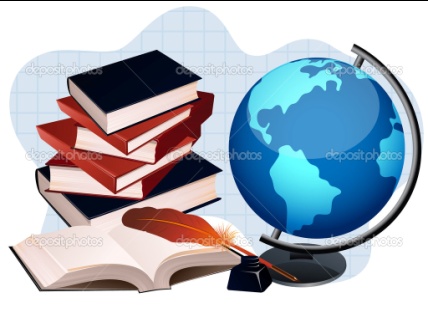 школа «Глобус»  Унэе мылъкукlэ лэжьэрэ    гурыт гъэсэныгъэ ублэпlэ    еджапlэу «Глобус»        385018, къ. Мыекъуапэ,        ур. Некрасовыр,289/б E-mail:schoolglobus01@mail.ru         ОГРН1160105051083,          ИНН 0105076751          КПП 010501001Тема, кол-во часов. Тема, кол-во часов. Повторяем — узнаем новое (16 часов)Повторяем — узнаем новое (16 часов)Повторяем — узнаем новое (16 часов)Повторяем — узнаем новое (16 часов)Повторяем — узнаем новое (16 часов)Повторяем — узнаем новое (16 часов)Повторяем — узнаем новое (16 часов)Повторяем — узнаем новое (16 часов)Повторяем — узнаем новое (16 часов)Цель темыЦель темыАнализировать высказывания о русском языке, высказываться о значении «волшебных слов» в речевом общении, использовать их в речи.Анализировать высказывания о русском языке, высказываться о значении «волшебных слов» в речевом общении, использовать их в речи.Анализировать высказывания о русском языке, высказываться о значении «волшебных слов» в речевом общении, использовать их в речи.Анализировать высказывания о русском языке, высказываться о значении «волшебных слов» в речевом общении, использовать их в речи.Анализировать высказывания о русском языке, высказываться о значении «волшебных слов» в речевом общении, использовать их в речи.Анализировать высказывания о русском языке, высказываться о значении «волшебных слов» в речевом общении, использовать их в речи.Анализировать высказывания о русском языке, высказываться о значении «волшебных слов» в речевом общении, использовать их в речи.Анализировать высказывания о русском языке, высказываться о значении «волшебных слов» в речевом общении, использовать их в речи.Анализировать высказывания о русском языке, высказываться о значении «волшебных слов» в речевом общении, использовать их в речи.Планируемые результатыПланируемые результатыПланируемые результатыПланируемые результатыПланируемые результатыПланируемые результатыПланируемые результатыПланируемые результатыПланируемые результатыПланируемые результатыПланируемые результатыПредметныеПредметныеПредметныеПредметныеПредметныеПредметныеУУДУУДЧтение: работас информациейЧтение: работас информациейЧтение: работас информациейУченик научится: •  осознавать ситуацию общения: с какой целью, с кем и где происходит общение; выбирать адекватные языковые и неязыковые средства в соответствии с конкретной ситуацией общения;•  практически овладевать формой диалогической речи; овладевать умениями ведения разговора (начать, поддержать, закончить разговор, привлечь внимание и др.);•  выражать собственное мнение, обосновывать его с учётом ситуации общения;•  овладевать нормами речевого этикета в ситуациях учебного и бытового общения (приветствие, прощание, извинение, благодарность, обращение с просьбой), в том числе при обращении с помощью средств ИКТ;•  оценивать правильность (уместность) выбора языковых и неязыковых средств устного общения на уроке, в школе, в быту, со знакомыми и незнакомыми, с людьми разного возраста;•  практически овладевать монологической формой речи; уметь под руководством учителя строить монологическое высказывание на определённую тему с использованием разных типов речи (описание, повествование, рассуждение);•  овладевать умениями работы с текстом: определять тему и главную мысль текста, самостоятельно озаглавливать текст по его теме или главной мысли, выделять части текста (корректировать порядок предложений и частей текста), составлять план к заданным текстам;•  пользоваться самостоятельно памяткой для подготовки и написания изложения учеником;•  письменно (после коллективной подготовки) подробно или выборочно передавать содержание повествовательного текста, предъявленного на основе зрительного и слухового восприятия, сохраняя основные особенности текста-образца; грамотно записывать текст; соблюдать требование каллиграфии при письме;•  сочинять письма, поздравительные открытки, объявления и другие небольшие тексты для конкретных ситуаций общения;•  составлять тексты повествовательного и описательного характера на основе разных источников (по наблюдению, сюжетному рисунку, репродукциям картин художников, заданным теме и плану, опорным словам, на свободную тему, по пословице или поговорке, по воображению и др.);•  письменно сочинять небольшие речевые произведения освоенных жанров (например, записку, письмо, поздравление, объявление);•  проверять правильность своей письменной речи, исправлять допущенные орфографические и пунктуационные ошибки; улучшать написанное: добавлять и убирать элементы содержания, заменять слова на более точные и выразительные;•  пользоваться специальной, справочной литературой, словарями, журналами, Интернетом при создании собственных речевых произведений на заданную или самостоятельно выбранную тему.Ученик научится: •  осознавать ситуацию общения: с какой целью, с кем и где происходит общение; выбирать адекватные языковые и неязыковые средства в соответствии с конкретной ситуацией общения;•  практически овладевать формой диалогической речи; овладевать умениями ведения разговора (начать, поддержать, закончить разговор, привлечь внимание и др.);•  выражать собственное мнение, обосновывать его с учётом ситуации общения;•  овладевать нормами речевого этикета в ситуациях учебного и бытового общения (приветствие, прощание, извинение, благодарность, обращение с просьбой), в том числе при обращении с помощью средств ИКТ;•  оценивать правильность (уместность) выбора языковых и неязыковых средств устного общения на уроке, в школе, в быту, со знакомыми и незнакомыми, с людьми разного возраста;•  практически овладевать монологической формой речи; уметь под руководством учителя строить монологическое высказывание на определённую тему с использованием разных типов речи (описание, повествование, рассуждение);•  овладевать умениями работы с текстом: определять тему и главную мысль текста, самостоятельно озаглавливать текст по его теме или главной мысли, выделять части текста (корректировать порядок предложений и частей текста), составлять план к заданным текстам;•  пользоваться самостоятельно памяткой для подготовки и написания изложения учеником;•  письменно (после коллективной подготовки) подробно или выборочно передавать содержание повествовательного текста, предъявленного на основе зрительного и слухового восприятия, сохраняя основные особенности текста-образца; грамотно записывать текст; соблюдать требование каллиграфии при письме;•  сочинять письма, поздравительные открытки, объявления и другие небольшие тексты для конкретных ситуаций общения;•  составлять тексты повествовательного и описательного характера на основе разных источников (по наблюдению, сюжетному рисунку, репродукциям картин художников, заданным теме и плану, опорным словам, на свободную тему, по пословице или поговорке, по воображению и др.);•  письменно сочинять небольшие речевые произведения освоенных жанров (например, записку, письмо, поздравление, объявление);•  проверять правильность своей письменной речи, исправлять допущенные орфографические и пунктуационные ошибки; улучшать написанное: добавлять и убирать элементы содержания, заменять слова на более точные и выразительные;•  пользоваться специальной, справочной литературой, словарями, журналами, Интернетом при создании собственных речевых произведений на заданную или самостоятельно выбранную тему.Ученик научится: •  осознавать ситуацию общения: с какой целью, с кем и где происходит общение; выбирать адекватные языковые и неязыковые средства в соответствии с конкретной ситуацией общения;•  практически овладевать формой диалогической речи; овладевать умениями ведения разговора (начать, поддержать, закончить разговор, привлечь внимание и др.);•  выражать собственное мнение, обосновывать его с учётом ситуации общения;•  овладевать нормами речевого этикета в ситуациях учебного и бытового общения (приветствие, прощание, извинение, благодарность, обращение с просьбой), в том числе при обращении с помощью средств ИКТ;•  оценивать правильность (уместность) выбора языковых и неязыковых средств устного общения на уроке, в школе, в быту, со знакомыми и незнакомыми, с людьми разного возраста;•  практически овладевать монологической формой речи; уметь под руководством учителя строить монологическое высказывание на определённую тему с использованием разных типов речи (описание, повествование, рассуждение);•  овладевать умениями работы с текстом: определять тему и главную мысль текста, самостоятельно озаглавливать текст по его теме или главной мысли, выделять части текста (корректировать порядок предложений и частей текста), составлять план к заданным текстам;•  пользоваться самостоятельно памяткой для подготовки и написания изложения учеником;•  письменно (после коллективной подготовки) подробно или выборочно передавать содержание повествовательного текста, предъявленного на основе зрительного и слухового восприятия, сохраняя основные особенности текста-образца; грамотно записывать текст; соблюдать требование каллиграфии при письме;•  сочинять письма, поздравительные открытки, объявления и другие небольшие тексты для конкретных ситуаций общения;•  составлять тексты повествовательного и описательного характера на основе разных источников (по наблюдению, сюжетному рисунку, репродукциям картин художников, заданным теме и плану, опорным словам, на свободную тему, по пословице или поговорке, по воображению и др.);•  письменно сочинять небольшие речевые произведения освоенных жанров (например, записку, письмо, поздравление, объявление);•  проверять правильность своей письменной речи, исправлять допущенные орфографические и пунктуационные ошибки; улучшать написанное: добавлять и убирать элементы содержания, заменять слова на более точные и выразительные;•  пользоваться специальной, справочной литературой, словарями, журналами, Интернетом при создании собственных речевых произведений на заданную или самостоятельно выбранную тему.Ученик научится: •  осознавать ситуацию общения: с какой целью, с кем и где происходит общение; выбирать адекватные языковые и неязыковые средства в соответствии с конкретной ситуацией общения;•  практически овладевать формой диалогической речи; овладевать умениями ведения разговора (начать, поддержать, закончить разговор, привлечь внимание и др.);•  выражать собственное мнение, обосновывать его с учётом ситуации общения;•  овладевать нормами речевого этикета в ситуациях учебного и бытового общения (приветствие, прощание, извинение, благодарность, обращение с просьбой), в том числе при обращении с помощью средств ИКТ;•  оценивать правильность (уместность) выбора языковых и неязыковых средств устного общения на уроке, в школе, в быту, со знакомыми и незнакомыми, с людьми разного возраста;•  практически овладевать монологической формой речи; уметь под руководством учителя строить монологическое высказывание на определённую тему с использованием разных типов речи (описание, повествование, рассуждение);•  овладевать умениями работы с текстом: определять тему и главную мысль текста, самостоятельно озаглавливать текст по его теме или главной мысли, выделять части текста (корректировать порядок предложений и частей текста), составлять план к заданным текстам;•  пользоваться самостоятельно памяткой для подготовки и написания изложения учеником;•  письменно (после коллективной подготовки) подробно или выборочно передавать содержание повествовательного текста, предъявленного на основе зрительного и слухового восприятия, сохраняя основные особенности текста-образца; грамотно записывать текст; соблюдать требование каллиграфии при письме;•  сочинять письма, поздравительные открытки, объявления и другие небольшие тексты для конкретных ситуаций общения;•  составлять тексты повествовательного и описательного характера на основе разных источников (по наблюдению, сюжетному рисунку, репродукциям картин художников, заданным теме и плану, опорным словам, на свободную тему, по пословице или поговорке, по воображению и др.);•  письменно сочинять небольшие речевые произведения освоенных жанров (например, записку, письмо, поздравление, объявление);•  проверять правильность своей письменной речи, исправлять допущенные орфографические и пунктуационные ошибки; улучшать написанное: добавлять и убирать элементы содержания, заменять слова на более точные и выразительные;•  пользоваться специальной, справочной литературой, словарями, журналами, Интернетом при создании собственных речевых произведений на заданную или самостоятельно выбранную тему.Ученик научится: •  осознавать ситуацию общения: с какой целью, с кем и где происходит общение; выбирать адекватные языковые и неязыковые средства в соответствии с конкретной ситуацией общения;•  практически овладевать формой диалогической речи; овладевать умениями ведения разговора (начать, поддержать, закончить разговор, привлечь внимание и др.);•  выражать собственное мнение, обосновывать его с учётом ситуации общения;•  овладевать нормами речевого этикета в ситуациях учебного и бытового общения (приветствие, прощание, извинение, благодарность, обращение с просьбой), в том числе при обращении с помощью средств ИКТ;•  оценивать правильность (уместность) выбора языковых и неязыковых средств устного общения на уроке, в школе, в быту, со знакомыми и незнакомыми, с людьми разного возраста;•  практически овладевать монологической формой речи; уметь под руководством учителя строить монологическое высказывание на определённую тему с использованием разных типов речи (описание, повествование, рассуждение);•  овладевать умениями работы с текстом: определять тему и главную мысль текста, самостоятельно озаглавливать текст по его теме или главной мысли, выделять части текста (корректировать порядок предложений и частей текста), составлять план к заданным текстам;•  пользоваться самостоятельно памяткой для подготовки и написания изложения учеником;•  письменно (после коллективной подготовки) подробно или выборочно передавать содержание повествовательного текста, предъявленного на основе зрительного и слухового восприятия, сохраняя основные особенности текста-образца; грамотно записывать текст; соблюдать требование каллиграфии при письме;•  сочинять письма, поздравительные открытки, объявления и другие небольшие тексты для конкретных ситуаций общения;•  составлять тексты повествовательного и описательного характера на основе разных источников (по наблюдению, сюжетному рисунку, репродукциям картин художников, заданным теме и плану, опорным словам, на свободную тему, по пословице или поговорке, по воображению и др.);•  письменно сочинять небольшие речевые произведения освоенных жанров (например, записку, письмо, поздравление, объявление);•  проверять правильность своей письменной речи, исправлять допущенные орфографические и пунктуационные ошибки; улучшать написанное: добавлять и убирать элементы содержания, заменять слова на более точные и выразительные;•  пользоваться специальной, справочной литературой, словарями, журналами, Интернетом при создании собственных речевых произведений на заданную или самостоятельно выбранную тему.Ученик научится: •  осознавать ситуацию общения: с какой целью, с кем и где происходит общение; выбирать адекватные языковые и неязыковые средства в соответствии с конкретной ситуацией общения;•  практически овладевать формой диалогической речи; овладевать умениями ведения разговора (начать, поддержать, закончить разговор, привлечь внимание и др.);•  выражать собственное мнение, обосновывать его с учётом ситуации общения;•  овладевать нормами речевого этикета в ситуациях учебного и бытового общения (приветствие, прощание, извинение, благодарность, обращение с просьбой), в том числе при обращении с помощью средств ИКТ;•  оценивать правильность (уместность) выбора языковых и неязыковых средств устного общения на уроке, в школе, в быту, со знакомыми и незнакомыми, с людьми разного возраста;•  практически овладевать монологической формой речи; уметь под руководством учителя строить монологическое высказывание на определённую тему с использованием разных типов речи (описание, повествование, рассуждение);•  овладевать умениями работы с текстом: определять тему и главную мысль текста, самостоятельно озаглавливать текст по его теме или главной мысли, выделять части текста (корректировать порядок предложений и частей текста), составлять план к заданным текстам;•  пользоваться самостоятельно памяткой для подготовки и написания изложения учеником;•  письменно (после коллективной подготовки) подробно или выборочно передавать содержание повествовательного текста, предъявленного на основе зрительного и слухового восприятия, сохраняя основные особенности текста-образца; грамотно записывать текст; соблюдать требование каллиграфии при письме;•  сочинять письма, поздравительные открытки, объявления и другие небольшие тексты для конкретных ситуаций общения;•  составлять тексты повествовательного и описательного характера на основе разных источников (по наблюдению, сюжетному рисунку, репродукциям картин художников, заданным теме и плану, опорным словам, на свободную тему, по пословице или поговорке, по воображению и др.);•  письменно сочинять небольшие речевые произведения освоенных жанров (например, записку, письмо, поздравление, объявление);•  проверять правильность своей письменной речи, исправлять допущенные орфографические и пунктуационные ошибки; улучшать написанное: добавлять и убирать элементы содержания, заменять слова на более точные и выразительные;•  пользоваться специальной, справочной литературой, словарями, журналами, Интернетом при создании собственных речевых произведений на заданную или самостоятельно выбранную тему.Л-3,Л-4,Л-5,Л-14,Л-15,Л-16,Л-17,Л-20,Р-01,Р-02,Р-03,Р-04,Р-05,Р-06,Р-08,Р-10,Р-11,Р-12,Р-13,Р-14,Р-16, П-01,П-05,П-07, П-08,П-09, П-10, П-11,П-12, П-13,П-14, П-15,П-21, П-22,П-23, П-24,К-07,К-09, К -10,К -12,К -17.Л-3,Л-4,Л-5,Л-14,Л-15,Л-16,Л-17,Л-20,Р-01,Р-02,Р-03,Р-04,Р-05,Р-06,Р-08,Р-10,Р-11,Р-12,Р-13,Р-14,Р-16, П-01,П-05,П-07, П-08,П-09, П-10, П-11,П-12, П-13,П-14, П-15,П-21, П-22,П-23, П-24,К-07,К-09, К -10,К -12,К -17.Ч1-01,Ч1-04,Ч1-09,Ч2-06,Ч3-06,Ч3-07,Ч3-08Ч1-01,Ч1-04,Ч1-09,Ч2-06,Ч3-06,Ч3-07,Ч3-08Ч1-01,Ч1-04,Ч1-09,Ч2-06,Ч3-06,Ч3-07,Ч3-08Ученик получит возможность•  подробно и выборочно письменно передавать содержание текста;•  различать стилистические варианты языка при сравнении стилистически контрастных текстов (художественного и научного или делового, разговорного и научного или делового);•  создавать собственные тексты и корректировать заданные тексты с учётом точности, правильности, богатства и выразительности письменной речи; использовать в текстах синонимы и антонимы;•  анализировать последовательность своих действий при работе над изложениями и сочинениями и соотносить их с разработанным алгоритмом; оценивать правильность выполнения учебной задачи; соотносить собственный текст с исходным (для изложений) и с назначением, задачами, условиями общения (для самостоятельно составленных текстов);•  оформлять результаты исследовательской работы;•  редактировать собственные тексты, совершенствуя правильность речи, улучшая содержание, построение предложений и выбор языковых средств.Ученик получит возможность•  подробно и выборочно письменно передавать содержание текста;•  различать стилистические варианты языка при сравнении стилистически контрастных текстов (художественного и научного или делового, разговорного и научного или делового);•  создавать собственные тексты и корректировать заданные тексты с учётом точности, правильности, богатства и выразительности письменной речи; использовать в текстах синонимы и антонимы;•  анализировать последовательность своих действий при работе над изложениями и сочинениями и соотносить их с разработанным алгоритмом; оценивать правильность выполнения учебной задачи; соотносить собственный текст с исходным (для изложений) и с назначением, задачами, условиями общения (для самостоятельно составленных текстов);•  оформлять результаты исследовательской работы;•  редактировать собственные тексты, совершенствуя правильность речи, улучшая содержание, построение предложений и выбор языковых средств.Ученик получит возможность•  подробно и выборочно письменно передавать содержание текста;•  различать стилистические варианты языка при сравнении стилистически контрастных текстов (художественного и научного или делового, разговорного и научного или делового);•  создавать собственные тексты и корректировать заданные тексты с учётом точности, правильности, богатства и выразительности письменной речи; использовать в текстах синонимы и антонимы;•  анализировать последовательность своих действий при работе над изложениями и сочинениями и соотносить их с разработанным алгоритмом; оценивать правильность выполнения учебной задачи; соотносить собственный текст с исходным (для изложений) и с назначением, задачами, условиями общения (для самостоятельно составленных текстов);•  оформлять результаты исследовательской работы;•  редактировать собственные тексты, совершенствуя правильность речи, улучшая содержание, построение предложений и выбор языковых средств.Ученик получит возможность•  подробно и выборочно письменно передавать содержание текста;•  различать стилистические варианты языка при сравнении стилистически контрастных текстов (художественного и научного или делового, разговорного и научного или делового);•  создавать собственные тексты и корректировать заданные тексты с учётом точности, правильности, богатства и выразительности письменной речи; использовать в текстах синонимы и антонимы;•  анализировать последовательность своих действий при работе над изложениями и сочинениями и соотносить их с разработанным алгоритмом; оценивать правильность выполнения учебной задачи; соотносить собственный текст с исходным (для изложений) и с назначением, задачами, условиями общения (для самостоятельно составленных текстов);•  оформлять результаты исследовательской работы;•  редактировать собственные тексты, совершенствуя правильность речи, улучшая содержание, построение предложений и выбор языковых средств.Ученик получит возможность•  подробно и выборочно письменно передавать содержание текста;•  различать стилистические варианты языка при сравнении стилистически контрастных текстов (художественного и научного или делового, разговорного и научного или делового);•  создавать собственные тексты и корректировать заданные тексты с учётом точности, правильности, богатства и выразительности письменной речи; использовать в текстах синонимы и антонимы;•  анализировать последовательность своих действий при работе над изложениями и сочинениями и соотносить их с разработанным алгоритмом; оценивать правильность выполнения учебной задачи; соотносить собственный текст с исходным (для изложений) и с назначением, задачами, условиями общения (для самостоятельно составленных текстов);•  оформлять результаты исследовательской работы;•  редактировать собственные тексты, совершенствуя правильность речи, улучшая содержание, построение предложений и выбор языковых средств.Ученик получит возможность•  подробно и выборочно письменно передавать содержание текста;•  различать стилистические варианты языка при сравнении стилистически контрастных текстов (художественного и научного или делового, разговорного и научного или делового);•  создавать собственные тексты и корректировать заданные тексты с учётом точности, правильности, богатства и выразительности письменной речи; использовать в текстах синонимы и антонимы;•  анализировать последовательность своих действий при работе над изложениями и сочинениями и соотносить их с разработанным алгоритмом; оценивать правильность выполнения учебной задачи; соотносить собственный текст с исходным (для изложений) и с назначением, задачами, условиями общения (для самостоятельно составленных текстов);•  оформлять результаты исследовательской работы;•  редактировать собственные тексты, совершенствуя правильность речи, улучшая содержание, построение предложений и выбор языковых средств.Л-3,Л-4,Л-5,Л-14,Л-15,Л-16,Л-17,Л-20,Р-01,Р-02,Р-03,Р-04,Р-05,Р-06,Р-08,Р-10,Р-11,Р-12,Р-13,Р-14,Р-16, П-01,П-05,П-07, П-08,П-09, П-10, П-11,П-12, П-13,П-14, П-15,П-21, П-22,П-23, П-24,К-07,К-09, К -10,К -12,К -17.Л-3,Л-4,Л-5,Л-14,Л-15,Л-16,Л-17,Л-20,Р-01,Р-02,Р-03,Р-04,Р-05,Р-06,Р-08,Р-10,Р-11,Р-12,Р-13,Р-14,Р-16, П-01,П-05,П-07, П-08,П-09, П-10, П-11,П-12, П-13,П-14, П-15,П-21, П-22,П-23, П-24,К-07,К-09, К -10,К -12,К -17.Ч1-01,Ч1-04,Ч1-09,Ч2-06,Ч3-06,Ч3-07,Ч3-08Ч1-01,Ч1-04,Ч1-09,Ч2-06,Ч3-06,Ч3-07,Ч3-08Ч1-01,Ч1-04,Ч1-09,Ч2-06,Ч3-06,Ч3-07,Ч3-08Организация образовательного пространстваОрганизация образовательного пространстваОрганизация образовательного пространстваОрганизация образовательного пространстваОрганизация образовательного пространстваОрганизация образовательного пространстваОрганизация образовательного пространстваОрганизация образовательного пространстваОрганизация образовательного пространстваОрганизация образовательного пространстваОрганизация образовательного пространстваМежпредметные связиМежпредметные связиМежпредметные связиФормы работыФормы работыФормы работыРесурсыРесурсыРесурсыРесурсыРесурсыЛитературное чтениеЛитературное чтениеЛитературное чтениеиндивидуальнаягрупповая коллективная работа в парахиндивидуальнаягрупповая коллективная работа в парахиндивидуальнаягрупповая коллективная работа в парахРабочая программа, учебник с.5-6, рабочая тетрадь, электронное приложение к учебникуРабочая программа, учебник с.5-6, рабочая тетрадь, электронное приложение к учебникуРабочая программа, учебник с.5-6, рабочая тетрадь, электронное приложение к учебникуРабочая программа, учебник с.5-6, рабочая тетрадь, электронное приложение к учебникуРабочая программа, учебник с.5-6, рабочая тетрадь, электронное приложение к учебникуI этап. Мотивация к деятельностиI этап. Мотивация к деятельностиI этап. Мотивация к деятельностиI этап. Мотивация к деятельностиI этап. Мотивация к деятельностиI этап. Мотивация к деятельностиI этап. Мотивация к деятельностиI этап. Мотивация к деятельностиI этап. Мотивация к деятельностиI этап. Мотивация к деятельностиI этап. Мотивация к деятельностиЦель: учить  выделять предложения из речи, правильно оформлять предложения на письме, Цель: учить  выделять предложения из речи, правильно оформлять предложения на письме, Цель: учить  выделять предложения из речи, правильно оформлять предложения на письме, Цель: учить  выделять предложения из речи, правильно оформлять предложения на письме, Проблемная ситуация осознание того, что русский язык -  великое  национальное достояние русского народа.    Проблемная ситуация осознание того, что русский язык -  великое  национальное достояние русского народа.    Проблемная ситуация осознание того, что русский язык -  великое  национальное достояние русского народа.    Проблемная ситуация осознание того, что русский язык -  великое  национальное достояние русского народа.    Проблемная ситуация осознание того, что русский язык -  великое  национальное достояние русского народа.    Проблемная ситуация осознание того, что русский язык -  великое  национальное достояние русского народа.    Проблемная ситуация осознание того, что русский язык -  великое  национальное достояние русского народа.    II этап. Учебно-познавательная деятельностьII этап. Учебно-познавательная деятельностьII этап. Учебно-познавательная деятельностьII этап. Учебно-познавательная деятельностьII этап. Учебно-познавательная деятельностьII этап. Учебно-познавательная деятельностьII этап. Учебно-познавательная деятельностьII этап. Учебно-познавательная деятельностьII этап. Учебно-познавательная деятельностьII этап. Учебно-познавательная деятельностьII этап. Учебно-познавательная деятельность№ урокаОсновное содержание темыОсновное содержание темыОсновное содержание темыОсновное содержание темыДомашнее заданиеДомашнее заданиеТермины и понятияТермины и понятияДата по плануДата по фактуЗнакомство с учебником «Русский язык». Речевое общение. Речь устная и письменная.Знакомство с учебником «Русский язык». Речевое общение. Речь устная и письменная.Знакомство с учебником «Русский язык». Речевое общение. Речь устная и письменная.Знакомство с учебником «Русский язык». Речевое общение. Речь устная и письменная.Подобрать и записать пословицы о языке, речиПодобрать и записать пословицы о языке, речи орфографический словарь, орфоэпический, словарь иностранных слов. орфографический словарь, орфоэпический, словарь иностранных слов.02.09Цель речевого общения.Цель речевого общения.Цель речевого общения.Цель речевого общения.С.8 упр.9С.8 упр.9 орфографический словарь, орфоэпический, словарь иностранных слов. орфографический словарь, орфоэпический, словарь иностранных слов.02.09Правила общения.Правила общения.Правила общения.Правила общения.С.11 упр.13С.13 упр.17С.11 упр.13С.13 упр.1706.09Речевая культура. Обращение.Речевая культура. Обращение.Речевая культура. Обращение.Речевая культура. Обращение.С.17 упр.23С.17 упр.2307.09Обращение. Знаки препинания при обращении.Обращение. Знаки препинания при обращении.Обращение. Знаки препинания при обращении.Обращение. Знаки препинания при обращении.Рабочая тетрадь. С.13 упр.16Рабочая тетрадь. С.13 упр.1608.09Деловая речь. Составление планов.Деловая речь. Составление планов.Деловая речь. Составление планов.Деловая речь. Составление планов.Р.т.с.11-12 упр.15Р.т.с.11-12 упр.1509.09Научная и художественная речь. Метафора и сравнение.Научная и художественная речь. Метафора и сравнение.Научная и художественная речь. Метафора и сравнение.Научная и художественная речь. Метафора и сравнение.Р.т. с.16 упр.20,26Р.т. с.16 упр.20,26диалогдиалог13.09Текст. Признаки текста.Текст. Признаки текста.Текст. Признаки текста.Текст. Признаки текста.Р.т. с.22-23 упр .29Р.т. с.22-23 упр .2914.09План текста простой и развернутый. Типы текстов.План текста простой и развернутый. Типы текстов.План текста простой и развернутый. Типы текстов.План текста простой и развернутый. Типы текстов.Р.т.С.29-30.упр.42Р.т.С.29-30.упр.42словосочетаниесловосочетание15.09Типы текстовТипы текстовТипы текстовТипы текстовПовторить типы текстовПовторить типы текстов16.09Составление текстов разных типов.Составление текстов разных типов.Составление текстов разных типов.Составление текстов разных типов.Подготовиться к изложению.Подготовиться к изложению.20.09Составление текстов разных типов.Составление текстов разных типов.Составление текстов разных типов.Составление текстов разных типов.Учебник с. 32 упр.44Учебник с. 32 упр.4421.09Входной контрольный диктант №1 по теме «ПовторениеВходной контрольный диктант №1 по теме «ПовторениеВходной контрольный диктант №1 по теме «ПовторениеВходной контрольный диктант №1 по теме «ПовторениеПовторить пройденный материалПовторить пройденный материал22.09Анализ контрольного диктанта. Повторение.Анализ контрольного диктанта. Повторение.Анализ контрольного диктанта. Повторение.Анализ контрольного диктанта. Повторение.23.09Обучающее изложение по рассказу  В.Осеевой.Обучающее изложение по рассказу  В.Осеевой.Обучающее изложение по рассказу  В.Осеевой.Обучающее изложение по рассказу  В.Осеевой.Повторить орфограммы корняПовторить орфограммы корня27.09Составление собственного текста. Анализ изложения.Составление собственного текста. Анализ изложения.Составление собственного текста. Анализ изложения.Составление собственного текста. Анализ изложения.Подготовить карточку с пропущенными орфограммами корняПодготовить карточку с пропущенными орфограммами корня28.09III. Интеллектуально-преобразовательная деятельностьIII. Интеллектуально-преобразовательная деятельностьIII. Интеллектуально-преобразовательная деятельностьIII. Интеллектуально-преобразовательная деятельностьIII. Интеллектуально-преобразовательная деятельностьIII. Интеллектуально-преобразовательная деятельностьIII. Интеллектуально-преобразовательная деятельностьIII. Интеллектуально-преобразовательная деятельностьIII. Интеллектуально-преобразовательная деятельностьIII. Интеллектуально-преобразовательная деятельностьIII. Интеллектуально-преобразовательная деятельностьЦель: учить школьников самоорганизации при выполнении учебного задания. Понимать и сохранять учебную задачу урока.Цель: учить школьников самоорганизации при выполнении учебного задания. Понимать и сохранять учебную задачу урока.Цель: учить школьников самоорганизации при выполнении учебного задания. Понимать и сохранять учебную задачу урока.На этапе «Интеллектуально-преобразовательная деятельность» учащимся предлагается выполнить практические задания:
информативное - учащиеся работают, используя образец на доске, в учебнике или рабочей тетради; 
импровизационное - учащиеся, используя усвоенный алгоритм, выполняют задание, которое отличается от образца по содержанию или форме; 
эвристическое - учащиеся самостоятельно выполняют задание на предложенную тему. На этапе «Интеллектуально-преобразовательная деятельность» учащимся предлагается выполнить практические задания:
информативное - учащиеся работают, используя образец на доске, в учебнике или рабочей тетради; 
импровизационное - учащиеся, используя усвоенный алгоритм, выполняют задание, которое отличается от образца по содержанию или форме; 
эвристическое - учащиеся самостоятельно выполняют задание на предложенную тему. На этапе «Интеллектуально-преобразовательная деятельность» учащимся предлагается выполнить практические задания:
информативное - учащиеся работают, используя образец на доске, в учебнике или рабочей тетради; 
импровизационное - учащиеся, используя усвоенный алгоритм, выполняют задание, которое отличается от образца по содержанию или форме; 
эвристическое - учащиеся самостоятельно выполняют задание на предложенную тему. На этапе «Интеллектуально-преобразовательная деятельность» учащимся предлагается выполнить практические задания:
информативное - учащиеся работают, используя образец на доске, в учебнике или рабочей тетради; 
импровизационное - учащиеся, используя усвоенный алгоритм, выполняют задание, которое отличается от образца по содержанию или форме; 
эвристическое - учащиеся самостоятельно выполняют задание на предложенную тему. На этапе «Интеллектуально-преобразовательная деятельность» учащимся предлагается выполнить практические задания:
информативное - учащиеся работают, используя образец на доске, в учебнике или рабочей тетради; 
импровизационное - учащиеся, используя усвоенный алгоритм, выполняют задание, которое отличается от образца по содержанию или форме; 
эвристическое - учащиеся самостоятельно выполняют задание на предложенную тему. На этапе «Интеллектуально-преобразовательная деятельность» учащимся предлагается выполнить практические задания:
информативное - учащиеся работают, используя образец на доске, в учебнике или рабочей тетради; 
импровизационное - учащиеся, используя усвоенный алгоритм, выполняют задание, которое отличается от образца по содержанию или форме; 
эвристическое - учащиеся самостоятельно выполняют задание на предложенную тему. На этапе «Интеллектуально-преобразовательная деятельность» учащимся предлагается выполнить практические задания:
информативное - учащиеся работают, используя образец на доске, в учебнике или рабочей тетради; 
импровизационное - учащиеся, используя усвоенный алгоритм, выполняют задание, которое отличается от образца по содержанию или форме; 
эвристическое - учащиеся самостоятельно выполняют задание на предложенную тему. На этапе «Интеллектуально-преобразовательная деятельность» учащимся предлагается выполнить практические задания:
информативное - учащиеся работают, используя образец на доске, в учебнике или рабочей тетради; 
импровизационное - учащиеся, используя усвоенный алгоритм, выполняют задание, которое отличается от образца по содержанию или форме; 
эвристическое - учащиеся самостоятельно выполняют задание на предложенную тему. IV этап. Контроль и оценка результатов обучающей деятельностиIV этап. Контроль и оценка результатов обучающей деятельностиIV этап. Контроль и оценка результатов обучающей деятельностиIV этап. Контроль и оценка результатов обучающей деятельностиIV этап. Контроль и оценка результатов обучающей деятельностиIV этап. Контроль и оценка результатов обучающей деятельностиIV этап. Контроль и оценка результатов обучающей деятельностиIV этап. Контроль и оценка результатов обучающей деятельностиIV этап. Контроль и оценка результатов обучающей деятельностиIV этап. Контроль и оценка результатов обучающей деятельностиIV этап. Контроль и оценка результатов обучающей деятельностиФормы контроляФормы контроляФормы контроляОценка результатов деятельностиОценка результатов деятельностиОценка результатов деятельностиОценка результатов деятельностиОценка результатов деятельностиОценка результатов деятельностиОценка результатов деятельностиОценка результатов деятельностиФормы контроляФормы контроляФормы контролясамооценка учителясамооценка учителясамооценка учителявнешняя оценкавнешняя оценкавнешняя оценкавнешняя оценкавнешняя оценкаР/Р Обучающее изложение (упр.8)Стартовая диагностика образовательных результатовР/Р Обучающее изложение (упр.8)Стартовая диагностика образовательных результатовР/Р Обучающее изложение (упр.8)Стартовая диагностика образовательных результатовумеют высказываться о значении языка и речи в жизни людей; осознавать, что русский язык  великое  национальное достояние русского народа, проявляют уважение к русскому языку и языкам других народов;приобретают опыт в различении устной и письменной речи, оценивать результаты своей деятельности.умеют высказываться о значении языка и речи в жизни людей; осознавать, что русский язык  великое  национальное достояние русского народа, проявляют уважение к русскому языку и языкам других народов;приобретают опыт в различении устной и письменной речи, оценивать результаты своей деятельности.умеют высказываться о значении языка и речи в жизни людей; осознавать, что русский язык  великое  национальное достояние русского народа, проявляют уважение к русскому языку и языкам других народов;приобретают опыт в различении устной и письменной речи, оценивать результаты своей деятельности.Тема, кол-во часов. Тема, кол-во часов. Язык как средство общения (31 час).Язык как средство общения (31 час).Язык как средство общения (31 час).Язык как средство общения (31 час).Язык как средство общения (31 час).Язык как средство общения (31 час).Язык как средство общения (31 час).Язык как средство общения (31 час).Язык как средство общения (31 час).Цель темы:Цель темы:научить различать слово,  словосочетание, предложение, текстнаучить различать слово,  словосочетание, предложение, текстнаучить различать слово,  словосочетание, предложение, текстнаучить различать слово,  словосочетание, предложение, текстнаучить различать слово,  словосочетание, предложение, текстнаучить различать слово,  словосочетание, предложение, текстнаучить различать слово,  словосочетание, предложение, текстнаучить различать слово,  словосочетание, предложение, текстнаучить различать слово,  словосочетание, предложение, текстПланируемые результатыПланируемые результатыПланируемые результатыПланируемые результатыПланируемые результатыПланируемые результатыПланируемые результатыПланируемые результатыПланируемые результатыПланируемые результатыПланируемые результатыПредметныеПредметныеПредметныеПредметныеПредметныеПредметныеУУДУУДЧтение: работас информациейЧтение: работас информациейЧтение: работас информациейУченик научитсяразличать предложение, словосочетание, слово;• устанавливать при помощи смысловых вопросов связь между словами в словосочетании и предложении;• классифицировать предложения по цели высказывания, находить повествовательные/ побудительные/вопросительные предложения;определять восклицательную/ невосклицательную интонацию предложения;• находить главные и второстепенные (без деления на виды) члены предложения; выделять предложения с однородными членами. применять правила правописания (в объеме содержания курса);• определять (уточнять) написание слова по орфографическому словарю учебника;• проверять собственный и предложенный тексты, находить и исправлять орфографические и пунктуационные ошибкиУченик научитсяразличать предложение, словосочетание, слово;• устанавливать при помощи смысловых вопросов связь между словами в словосочетании и предложении;• классифицировать предложения по цели высказывания, находить повествовательные/ побудительные/вопросительные предложения;определять восклицательную/ невосклицательную интонацию предложения;• находить главные и второстепенные (без деления на виды) члены предложения; выделять предложения с однородными членами. применять правила правописания (в объеме содержания курса);• определять (уточнять) написание слова по орфографическому словарю учебника;• проверять собственный и предложенный тексты, находить и исправлять орфографические и пунктуационные ошибкиУченик научитсяразличать предложение, словосочетание, слово;• устанавливать при помощи смысловых вопросов связь между словами в словосочетании и предложении;• классифицировать предложения по цели высказывания, находить повествовательные/ побудительные/вопросительные предложения;определять восклицательную/ невосклицательную интонацию предложения;• находить главные и второстепенные (без деления на виды) члены предложения; выделять предложения с однородными членами. применять правила правописания (в объеме содержания курса);• определять (уточнять) написание слова по орфографическому словарю учебника;• проверять собственный и предложенный тексты, находить и исправлять орфографические и пунктуационные ошибкиУченик научитсяразличать предложение, словосочетание, слово;• устанавливать при помощи смысловых вопросов связь между словами в словосочетании и предложении;• классифицировать предложения по цели высказывания, находить повествовательные/ побудительные/вопросительные предложения;определять восклицательную/ невосклицательную интонацию предложения;• находить главные и второстепенные (без деления на виды) члены предложения; выделять предложения с однородными членами. применять правила правописания (в объеме содержания курса);• определять (уточнять) написание слова по орфографическому словарю учебника;• проверять собственный и предложенный тексты, находить и исправлять орфографические и пунктуационные ошибкиУченик научитсяразличать предложение, словосочетание, слово;• устанавливать при помощи смысловых вопросов связь между словами в словосочетании и предложении;• классифицировать предложения по цели высказывания, находить повествовательные/ побудительные/вопросительные предложения;определять восклицательную/ невосклицательную интонацию предложения;• находить главные и второстепенные (без деления на виды) члены предложения; выделять предложения с однородными членами. применять правила правописания (в объеме содержания курса);• определять (уточнять) написание слова по орфографическому словарю учебника;• проверять собственный и предложенный тексты, находить и исправлять орфографические и пунктуационные ошибкиУченик научитсяразличать предложение, словосочетание, слово;• устанавливать при помощи смысловых вопросов связь между словами в словосочетании и предложении;• классифицировать предложения по цели высказывания, находить повествовательные/ побудительные/вопросительные предложения;определять восклицательную/ невосклицательную интонацию предложения;• находить главные и второстепенные (без деления на виды) члены предложения; выделять предложения с однородными членами. применять правила правописания (в объеме содержания курса);• определять (уточнять) написание слова по орфографическому словарю учебника;• проверять собственный и предложенный тексты, находить и исправлять орфографические и пунктуационные ошибкиЛ-3,Л-4,Л-5,Л-14,Л-15,Л-16,Л-17,Л-20,Р-01,Р-02,Р-03,Р-04,Р-05,Р-06,Р-08,Р-10,Р-11,Р-12,Р-13,Р-14,Р-16, П-01,П-05,П-07, П-08,П-09, П-10, П-11,П-12, П-13,П-14, П-15,П-21, П-22,П-23, П-24,К-07,К-09, К -10,К -12,К -17.Л-3,Л-4,Л-5,Л-14,Л-15,Л-16,Л-17,Л-20,Р-01,Р-02,Р-03,Р-04,Р-05,Р-06,Р-08,Р-10,Р-11,Р-12,Р-13,Р-14,Р-16, П-01,П-05,П-07, П-08,П-09, П-10, П-11,П-12, П-13,П-14, П-15,П-21, П-22,П-23, П-24,К-07,К-09, К -10,К -12,К -17.Ч3-02, Ч3-03, Ч3-10Ч3-02, Ч3-03, Ч3-10Ч3-02, Ч3-03, Ч3-10Ученик получит возможность научитьсяразличать второстепенные члены предложения – определения, дополнения, обстоятельства;выполнять в соответствии с предложенным в учебнике алгоритмом разбор простого предложения (по членам предложения, синтаксический), оценивать правильность разбора;различать простые и сложные предложения.осознавать место возможного возникновения орфографической ошибки;• подбирать примеры с определенной орфограммой;• при составлении собственных текстов перефразировать записываемое, чтобы избежать орфографических и пунктуационных ошибок;при работе над ошибками осознавать причины появления ошибки и определять способы действий, помогающих предотвратить ее в последующих письменных работах.Ученик получит возможность научитьсяразличать второстепенные члены предложения – определения, дополнения, обстоятельства;выполнять в соответствии с предложенным в учебнике алгоритмом разбор простого предложения (по членам предложения, синтаксический), оценивать правильность разбора;различать простые и сложные предложения.осознавать место возможного возникновения орфографической ошибки;• подбирать примеры с определенной орфограммой;• при составлении собственных текстов перефразировать записываемое, чтобы избежать орфографических и пунктуационных ошибок;при работе над ошибками осознавать причины появления ошибки и определять способы действий, помогающих предотвратить ее в последующих письменных работах.Ученик получит возможность научитьсяразличать второстепенные члены предложения – определения, дополнения, обстоятельства;выполнять в соответствии с предложенным в учебнике алгоритмом разбор простого предложения (по членам предложения, синтаксический), оценивать правильность разбора;различать простые и сложные предложения.осознавать место возможного возникновения орфографической ошибки;• подбирать примеры с определенной орфограммой;• при составлении собственных текстов перефразировать записываемое, чтобы избежать орфографических и пунктуационных ошибок;при работе над ошибками осознавать причины появления ошибки и определять способы действий, помогающих предотвратить ее в последующих письменных работах.Ученик получит возможность научитьсяразличать второстепенные члены предложения – определения, дополнения, обстоятельства;выполнять в соответствии с предложенным в учебнике алгоритмом разбор простого предложения (по членам предложения, синтаксический), оценивать правильность разбора;различать простые и сложные предложения.осознавать место возможного возникновения орфографической ошибки;• подбирать примеры с определенной орфограммой;• при составлении собственных текстов перефразировать записываемое, чтобы избежать орфографических и пунктуационных ошибок;при работе над ошибками осознавать причины появления ошибки и определять способы действий, помогающих предотвратить ее в последующих письменных работах.Ученик получит возможность научитьсяразличать второстепенные члены предложения – определения, дополнения, обстоятельства;выполнять в соответствии с предложенным в учебнике алгоритмом разбор простого предложения (по членам предложения, синтаксический), оценивать правильность разбора;различать простые и сложные предложения.осознавать место возможного возникновения орфографической ошибки;• подбирать примеры с определенной орфограммой;• при составлении собственных текстов перефразировать записываемое, чтобы избежать орфографических и пунктуационных ошибок;при работе над ошибками осознавать причины появления ошибки и определять способы действий, помогающих предотвратить ее в последующих письменных работах.Ученик получит возможность научитьсяразличать второстепенные члены предложения – определения, дополнения, обстоятельства;выполнять в соответствии с предложенным в учебнике алгоритмом разбор простого предложения (по членам предложения, синтаксический), оценивать правильность разбора;различать простые и сложные предложения.осознавать место возможного возникновения орфографической ошибки;• подбирать примеры с определенной орфограммой;• при составлении собственных текстов перефразировать записываемое, чтобы избежать орфографических и пунктуационных ошибок;при работе над ошибками осознавать причины появления ошибки и определять способы действий, помогающих предотвратить ее в последующих письменных работах.Л-3,Л-4,Л-5,Л-14,Л-15,Л-16,Л-17,Л-20,Р-01,Р-02,Р-03,Р-04,Р-05,Р-06,Р-08,Р-10,Р-11,Р-12,Р-13,Р-14,Р-16, П-01,П-05,П-07, П-08,П-09, П-10, П-11,П-12, П-13,П-14, П-15,П-21, П-22,П-23, П-24,К-07,К-09, К -10,К -12,К -17.Л-3,Л-4,Л-5,Л-14,Л-15,Л-16,Л-17,Л-20,Р-01,Р-02,Р-03,Р-04,Р-05,Р-06,Р-08,Р-10,Р-11,Р-12,Р-13,Р-14,Р-16, П-01,П-05,П-07, П-08,П-09, П-10, П-11,П-12, П-13,П-14, П-15,П-21, П-22,П-23, П-24,К-07,К-09, К -10,К -12,К -17.Ч3-02, Ч3-03, Ч3-10Ч3-02, Ч3-03, Ч3-10Ч3-02, Ч3-03, Ч3-10Организация образовательного пространстваОрганизация образовательного пространстваОрганизация образовательного пространстваОрганизация образовательного пространстваОрганизация образовательного пространстваОрганизация образовательного пространстваОрганизация образовательного пространстваОрганизация образовательного пространстваОрганизация образовательного пространстваОрганизация образовательного пространстваОрганизация образовательного пространстваМежпредметные связиМежпредметные связиМежпредметные связиФормы работыФормы работыФормы работыРесурсыРесурсыРесурсыРесурсыРесурсыЛитературное чтение.  Восприятие на слух  звучащей речи (высказывание собеседника, слушание различных текстов), понимание содержания звучащей речи, составление речевого высказывания, чтение текстов. Окружающий мир. Что такое Родина? Что мы знаем о Москве?Литературное чтение.  Восприятие на слух  звучащей речи (высказывание собеседника, слушание различных текстов), понимание содержания звучащей речи, составление речевого высказывания, чтение текстов. Окружающий мир. Что такое Родина? Что мы знаем о Москве?Литературное чтение.  Восприятие на слух  звучащей речи (высказывание собеседника, слушание различных текстов), понимание содержания звучащей речи, составление речевого высказывания, чтение текстов. Окружающий мир. Что такое Родина? Что мы знаем о Москве?индивидуальнаягрупповая коллективная работа в парахиндивидуальнаягрупповая коллективная работа в парахиндивидуальнаягрупповая коллективная работа в парахКанакина В.П., Горецкий В.Г. Русский язык: 4 кл. Учебник для общеобразовательных учреждений.- М.: Просвещение, 2017. Канакина В.П. Русский язык: Рабочая тетрадь:4 кл.  Пособие для учащихся   общеобразовательных учреждений.- М.: Просвещение, 2017.Канакина В.П. Русский язык: 4 кл. : Электронное приложение к учебнику  Канакиной В.П., Интернет – ресурсы:http://ped-kopilka.ru/Канакина В.П., Горецкий В.Г. Русский язык: 4 кл. Учебник для общеобразовательных учреждений.- М.: Просвещение, 2017. Канакина В.П. Русский язык: Рабочая тетрадь:4 кл.  Пособие для учащихся   общеобразовательных учреждений.- М.: Просвещение, 2017.Канакина В.П. Русский язык: 4 кл. : Электронное приложение к учебнику  Канакиной В.П., Интернет – ресурсы:http://ped-kopilka.ru/Канакина В.П., Горецкий В.Г. Русский язык: 4 кл. Учебник для общеобразовательных учреждений.- М.: Просвещение, 2017. Канакина В.П. Русский язык: Рабочая тетрадь:4 кл.  Пособие для учащихся   общеобразовательных учреждений.- М.: Просвещение, 2017.Канакина В.П. Русский язык: 4 кл. : Электронное приложение к учебнику  Канакиной В.П., Интернет – ресурсы:http://ped-kopilka.ru/Канакина В.П., Горецкий В.Г. Русский язык: 4 кл. Учебник для общеобразовательных учреждений.- М.: Просвещение, 2017. Канакина В.П. Русский язык: Рабочая тетрадь:4 кл.  Пособие для учащихся   общеобразовательных учреждений.- М.: Просвещение, 2017.Канакина В.П. Русский язык: 4 кл. : Электронное приложение к учебнику  Канакиной В.П., Интернет – ресурсы:http://ped-kopilka.ru/Канакина В.П., Горецкий В.Г. Русский язык: 4 кл. Учебник для общеобразовательных учреждений.- М.: Просвещение, 2017. Канакина В.П. Русский язык: Рабочая тетрадь:4 кл.  Пособие для учащихся   общеобразовательных учреждений.- М.: Просвещение, 2017.Канакина В.П. Русский язык: 4 кл. : Электронное приложение к учебнику  Канакиной В.П., Интернет – ресурсы:http://ped-kopilka.ru/I этап. Мотивация к деятельностиI этап. Мотивация к деятельностиI этап. Мотивация к деятельностиI этап. Мотивация к деятельностиI этап. Мотивация к деятельностиI этап. Мотивация к деятельностиI этап. Мотивация к деятельностиI этап. Мотивация к деятельностиI этап. Мотивация к деятельностиI этап. Мотивация к деятельностиI этап. Мотивация к деятельностиЦель: распознавать диалог в письменной речи.Цель: распознавать диалог в письменной речи.Цель: распознавать диалог в письменной речи.Цель: распознавать диалог в письменной речи.Проблемная ситуация  Чем отличается простое предложение от сложного?Как действовать по алгоритму в работе с предложением?Проблемная ситуация  Чем отличается простое предложение от сложного?Как действовать по алгоритму в работе с предложением?Проблемная ситуация  Чем отличается простое предложение от сложного?Как действовать по алгоритму в работе с предложением?Проблемная ситуация  Чем отличается простое предложение от сложного?Как действовать по алгоритму в работе с предложением?Проблемная ситуация  Чем отличается простое предложение от сложного?Как действовать по алгоритму в работе с предложением?Проблемная ситуация  Чем отличается простое предложение от сложного?Как действовать по алгоритму в работе с предложением?Проблемная ситуация  Чем отличается простое предложение от сложного?Как действовать по алгоритму в работе с предложением?II этап. Учебно-познавательная деятельностьII этап. Учебно-познавательная деятельностьII этап. Учебно-познавательная деятельностьII этап. Учебно-познавательная деятельностьII этап. Учебно-познавательная деятельностьII этап. Учебно-познавательная деятельностьII этап. Учебно-познавательная деятельностьII этап. Учебно-познавательная деятельностьII этап. Учебно-познавательная деятельностьII этап. Учебно-познавательная деятельностьII этап. Учебно-познавательная деятельность№ урокаОсновное содержание темыОсновное содержание темыОсновное содержание темыОсновное содержание темыДомашнее заданиеДомашнее заданиеТермины и понятияТермины и понятияДата по плануДата по фактуСредства общения. Роль языка в общении.Средства общения. Роль языка в общении.Средства общения. Роль языка в общении.Средства общения. Роль языка в общении.Р.т. с. 27 упр.35Р.т. с. 27 упр.35Слово, предложениеСлово, предложение29.09Способы передачи сообщения.Способы передачи сообщения.Способы передачи сообщения.Способы передачи сообщения.Р.т.с.28 упр.38Р.т.с.28 упр.38Текст, основная мысль, начало текста, конец текста. предложениеТекст, основная мысль, начало текста, конец текста. предложение30.09Повторение. Звуки и буквы русского языка.Повторение. Звуки и буквы русского языка.Повторение. Звуки и буквы русского языка.Повторение. Звуки и буквы русского языка.Учебник с.43 упр.60Учебник с.43 упр.6004.10Основные правила орфографии.Основные правила орфографии.Основные правила орфографии.Основные правила орфографии.Р.Т. с.27 упр.36Р.Т. с.27 упр.3605.10Словесное творчество. Основные правила орфографии.Словесное творчество. Основные правила орфографии.Словесное творчество. Основные правила орфографии.Словесное творчество. Основные правила орфографии.Учебник с.47 упр.67Учебник с.47 упр.6706.10Повторение изученных орфограмм. Ударение.Повторение изученных орфограмм. Ударение.Повторение изученных орфограмм. Ударение.Повторение изученных орфограмм. Ударение.Р.т.с.32 упр.46Р.т.с.32 упр.46Однородные членыОднородные члены07.10Различение предложения и словосочетания.Различение предложения и словосочетания.Различение предложения и словосочетания.Различение предложения и словосочетания.Р.т. с.39 упр.58Р.т. с.39 упр.5811.10Виды предложений по цели высказывания и  по интонации. Знаки препинания.Виды предложений по цели высказывания и  по интонации. Знаки препинания.Виды предложений по цели высказывания и  по интонации. Знаки препинания.Виды предложений по цели высказывания и  по интонации. Знаки препинания.Учебник с.54 упр.80Учебник с.54 упр.8012.10Контрольный диктант по теме «Язык как средство общения»Контрольный диктант по теме «Язык как средство общения»Контрольный диктант по теме «Язык как средство общения»Контрольный диктант по теме «Язык как средство общения»Повторить пройденный материалПовторить пройденный материал13.10Подлежащее, сказуемое как грамматическая основа предложения.Подлежащее, сказуемое как грамматическая основа предложения.Подлежащее, сказуемое как грамматическая основа предложения.Подлежащее, сказуемое как грамматическая основа предложения.Р.т. с. 42 упр. 63С. 39 упр.59Р.т. с. 42 упр. 63С. 39 упр.5914.10Главные члены предложения. Второстепенные члены предложения.Главные члены предложения. Второстепенные члены предложения.Главные члены предложения. Второстепенные члены предложения.Главные члены предложения. Второстепенные члены предложения.Учебник с. 64 упр.97Учебник с. 64 упр.9718.10Способы выражения подлежащего и сказуемого.Способы выражения подлежащего и сказуемого.Способы выражения подлежащего и сказуемого.Способы выражения подлежащего и сказуемого.Р.т. с.44 упр.66Р.т. с.44 упр.6619.10Связь слов в предложении.Связь слов в предложении.Связь слов в предложении.Связь слов в предложении.Написать мини сочинение на тему: «Что я знаю о членах предложения»Написать мини сочинение на тему: «Что я знаю о членах предложения»20.10Контрольный диктант №2 по теме «Предложение» (четвертной)Контрольный диктант №2 по теме «Предложение» (четвертной)Контрольный диктант №2 по теме «Предложение» (четвертной)Контрольный диктант №2 по теме «Предложение» (четвертной)Повторение словарных словПовторение словарных слов21.10 Однородные члены предложения. Однородные члены предложения. Однородные члены предложения. Однородные члены предложения.Р.т. с.45 упр.69Р.т. с.45 упр.6901.11Связь однородных членов предложения с помощью союзов и интонации перечисления.Связь однородных членов предложения с помощью союзов и интонации перечисления.Связь однородных членов предложения с помощью союзов и интонации перечисления.Связь однородных членов предложения с помощью союзов и интонации перечисления.Учебник с.71 упр.110Учебник с.71 упр.11002.11Знаки препинания при однородных членах предложения.Знаки препинания при однородных членах предложения.Знаки препинания при однородных членах предложения.Знаки препинания при однородных членах предложения.Р.т.с.47 упр. 73С.48 упр.72Р.т.с.47 упр. 73С.48 упр.7203.11Простые и сложные предложения.Простые и сложные предложения.Простые и сложные предложения.Простые и сложные предложения.Р.т. с.50 упр.79Р.т. с.50 упр.7904.11Простые и сложные предложения.Простые и сложные предложения.Простые и сложные предложения.Простые и сложные предложения.Учебник с.77 упр.124Учебник с.77 упр.12408.11Знаки препинания в сложных предложениях с союзами и,а,но.Знаки препинания в сложных предложениях с союзами и,а,но.Знаки препинания в сложных предложениях с союзами и,а,но.Знаки препинания в сложных предложениях с союзами и,а,но.Р.т. с.51 упр.81Р.т. с.51 упр.8109.11Словосочетание. Различие между словосочетанием, словом и предложением.Словосочетание. Различие между словосочетанием, словом и предложением.Словосочетание. Различие между словосочетанием, словом и предложением.Словосочетание. Различие между словосочетанием, словом и предложением.Р.т. с 52 упр.83Р.т. с 52 упр.8310.11Контрольный диктант  №1 по теме «Предложение».Контрольный диктант  №1 по теме «Предложение».Контрольный диктант  №1 по теме «Предложение».Контрольный диктант  №1 по теме «Предложение».Подготовить карточку для самопроверкиПодготовить карточку для самопроверки11.11Анализ. Обобщение знаний о предложении и словосочетании.Анализ. Обобщение знаний о предложении и словосочетании.Анализ. Обобщение знаний о предложении и словосочетании.Анализ. Обобщение знаний о предложении и словосочетании.15.11Обобщение знаний о значении слова. Различные виды лингвистических словарей.Обобщение знаний о значении слова. Различные виды лингвистических словарей.Обобщение знаний о значении слова. Различные виды лингвистических словарей.Обобщение знаний о значении слова. Различные виды лингвистических словарей.16.11Звуко-буквенная форма слова и его лексическое значение.Звуко-буквенная форма слова и его лексическое значение.Звуко-буквенная форма слова и его лексическое значение.Звуко-буквенная форма слова и его лексическое значение.Р.т. с.55 упр. 87Р.т. с.55 упр. 8717.11Синонимы, антонимы, омонимы.Синонимы, антонимы, омонимы.Синонимы, антонимы, омонимы.Синонимы, антонимы, омонимы.Просклонять имена существительные звезда, слонПросклонять имена существительные звезда, слон18.11Многозначные слова.Многозначные слова.Многозначные слова.Многозначные слова.Р.т. с.57 упр.90Р.т. с.58 упр.91Р.т. с.57 упр.90Р.т. с.58 упр.9122.11Прямое и переносное значение слова. Проверь себя.Прямое и переносное значение слова. Проверь себя.Прямое и переносное значение слова. Проверь себя.Прямое и переносное значение слова. Проверь себя.Р.т. с 58 упр. 92Р.т. с 58 упр. 9223.11Прямое и переносное значение слова. Проверь себя.Прямое и переносное значение слова. Проверь себя.Прямое и переносное значение слова. Проверь себя.Прямое и переносное значение слова. Проверь себя.Учебник с.92 упр.151Учебник с.92 упр.15124.11Прямое и переносное значение слова. Проверь себя.Прямое и переносное значение слова. Проверь себя.Прямое и переносное значение слова. Проверь себя.Прямое и переносное значение слова. Проверь себя.Придумать предложение с омонимамиПридумать предложение с омонимами25.11Контрольный диктант №3 по теме «ПредложениеКонтрольный диктант №3 по теме «ПредложениеКонтрольный диктант №3 по теме «ПредложениеКонтрольный диктант №3 по теме «ПредложениеУчебник с. 95 упр. 153Учебник с. 95 упр. 15329.11Состав слова. Разбор слов по составу.Состав слова. Разбор слов по составу.Состав слова. Разбор слов по составу.Состав слова. Разбор слов по составу.Р.т. с.60 упр.95Р.т. с.60 упр.9530.11Образование новых слов с помощью приставок.Образование новых слов с помощью приставок.Образование новых слов с помощью приставок.Образование новых слов с помощью приставок.01.12Образование новых слов с помощью приставок.Образование новых слов с помощью приставок.Образование новых слов с помощью приставок.Образование новых слов с помощью приставок.Р.т. с. 64 упр. 103Р.т. с. 64 упр. 10302.12Разделительный твердый знак.Разделительный твердый знак.Разделительный твердый знак.Разделительный твердый знак.Р.т. с. 93 упр.100Р.т. с. 93 упр.10006.12Разделительный мягкий знак.Разделительный мягкий знак.Разделительный мягкий знак.Разделительный мягкий знак.Приготовить диктант для соседа:написать по пять слов с разделительным твердым и мягким знком.Приготовить диктант для соседа:написать по пять слов с разделительным твердым и мягким знком.07.12Разделительные твердый и мягкий знаки.Контрольный диктант по теме «Правописание приставок и предлогов»Разделительные твердый и мягкий знаки.Контрольный диктант по теме «Правописание приставок и предлогов»Разделительные твердый и мягкий знаки.Контрольный диктант по теме «Правописание приставок и предлогов»Разделительные твердый и мягкий знаки.Контрольный диктант по теме «Правописание приставок и предлогов»Выписать из учебника по 5 слов с разделительным твердым и мягким знакомВыписать из учебника по 5 слов с разделительным твердым и мягким знаком08.12Образование новых слов с помощью суффиксов.Образование новых слов с помощью суффиксов.Образование новых слов с помощью суффиксов.Образование новых слов с помощью суффиксов.Учебник с.100 упр.169Учебник с.100 упр.16909.12Правописание суффиксов -ик-, -ек-.Правописание суффиксов -ик-, -ек-.Правописание суффиксов -ик-, -ек-.Правописание суффиксов -ик-, -ек-.Р.т. с.66 упр.108Р.т. с.66 упр.10813.12Однокоренные слова.Однокоренные слова.Однокоренные слова.Однокоренные слова.Составить три группы однокоренных слов, выделить в них корень.Составить три группы однокоренных слов, выделить в них корень.14.12Правописание гласных и согласных в корне слова.Правописание гласных и согласных в корне слова.Правописание гласных и согласных в корне слова.Правописание гласных и согласных в корне слова.Учебник с.104 Учебник с.104 15.12Правописание гласных и согласных в корне слова.Правописание гласных и согласных в корне слова.Правописание гласных и согласных в корне слова.Правописание гласных и согласных в корне слова.упр.180упр.18016.12Удвоенные согласные в корне слова.Удвоенные согласные в корне слова.Удвоенные согласные в корне слова.Удвоенные согласные в корне слова.Учебник с.106 упр.184Учебник с.106 упр.18420.12Обучающее изложение на основе зрительного восприятия текста по коллективно составленному плану.Обучающее изложение на основе зрительного восприятия текста по коллективно составленному плану.Обучающее изложение на основе зрительного восприятия текста по коллективно составленному плану.Обучающее изложение на основе зрительного восприятия текста по коллективно составленному плану.Учебник с. 107 упр.186Учебник с. 107 упр.18621.12Анализ изложения. Однокоренные слова и формы слова.Анализ изложения. Однокоренные слова и формы слова.Анализ изложения. Однокоренные слова и формы слова.Анализ изложения. Однокоренные слова и формы слова.Учебник с.108 упр.188Учебник с.108 упр.18822.12Контрольный диктант №4 по теме «Состав слова» (административный).Контрольный диктант №4 по теме «Состав слова» (административный).Контрольный диктант №4 по теме «Состав слова» (административный).Контрольный диктант №4 по теме «Состав слова» (административный).Учебник с. 109 упр.194Учебник с. 109 упр.19423.12Правописание соединительных гласных в сложных словах.Правописание соединительных гласных в сложных словах.Правописание соединительных гласных в сложных словах.Правописание соединительных гласных в сложных словах.Р.т. с.71 упр. 115Р.т. с.71 упр. 11510.01Повторение изученных орфограмм. Проверь себя.Повторение изученных орфограмм. Проверь себя.Повторение изученных орфограмм. Проверь себя.Повторение изученных орфограмм. Проверь себя.Вспомнить части речи.Вспомнить части речи.11.01Систематизация знаний о составе слова.Систематизация знаний о составе слова.Систематизация знаний о составе слова.Систематизация знаний о составе слова.Р.т. с. 70 упр.114Р.т. с. 70 упр.11412.01Повторение основных орфограмм корня.Повторение основных орфограмм корня.Повторение основных орфограмм корня.Повторение основных орфограмм корня.Индивидуальные заданияИндивидуальные задания13.01III. Интеллектуально-преобразовательная деятельностьIII. Интеллектуально-преобразовательная деятельностьIII. Интеллектуально-преобразовательная деятельностьIII. Интеллектуально-преобразовательная деятельностьIII. Интеллектуально-преобразовательная деятельностьIII. Интеллектуально-преобразовательная деятельностьIII. Интеллектуально-преобразовательная деятельностьIII. Интеллектуально-преобразовательная деятельностьIII. Интеллектуально-преобразовательная деятельностьIII. Интеллектуально-преобразовательная деятельностьIII. Интеллектуально-преобразовательная деятельностьЦель: учить школьников самоорганизации при выполнении учебного задания.Цель: учить школьников самоорганизации при выполнении учебного задания.Цель: учить школьников самоорганизации при выполнении учебного задания.На этапе «Интеллектуально-преобразовательная деятельность» учащимся предлагается выполнить практические задания:
- информативное - учащиеся работают, используя образец на доске, в учебнике или рабочей тетради; 
- импровизационное - учащиеся, используя усвоенный алгоритм, выполняют задание, которое отличается от образца по содержанию или форме; 
- эвристическое - учащиеся самостоятельно выполняют задание на предложенную тему. На этапе «Интеллектуально-преобразовательная деятельность» учащимся предлагается выполнить практические задания:
- информативное - учащиеся работают, используя образец на доске, в учебнике или рабочей тетради; 
- импровизационное - учащиеся, используя усвоенный алгоритм, выполняют задание, которое отличается от образца по содержанию или форме; 
- эвристическое - учащиеся самостоятельно выполняют задание на предложенную тему. На этапе «Интеллектуально-преобразовательная деятельность» учащимся предлагается выполнить практические задания:
- информативное - учащиеся работают, используя образец на доске, в учебнике или рабочей тетради; 
- импровизационное - учащиеся, используя усвоенный алгоритм, выполняют задание, которое отличается от образца по содержанию или форме; 
- эвристическое - учащиеся самостоятельно выполняют задание на предложенную тему. На этапе «Интеллектуально-преобразовательная деятельность» учащимся предлагается выполнить практические задания:
- информативное - учащиеся работают, используя образец на доске, в учебнике или рабочей тетради; 
- импровизационное - учащиеся, используя усвоенный алгоритм, выполняют задание, которое отличается от образца по содержанию или форме; 
- эвристическое - учащиеся самостоятельно выполняют задание на предложенную тему. На этапе «Интеллектуально-преобразовательная деятельность» учащимся предлагается выполнить практические задания:
- информативное - учащиеся работают, используя образец на доске, в учебнике или рабочей тетради; 
- импровизационное - учащиеся, используя усвоенный алгоритм, выполняют задание, которое отличается от образца по содержанию или форме; 
- эвристическое - учащиеся самостоятельно выполняют задание на предложенную тему. На этапе «Интеллектуально-преобразовательная деятельность» учащимся предлагается выполнить практические задания:
- информативное - учащиеся работают, используя образец на доске, в учебнике или рабочей тетради; 
- импровизационное - учащиеся, используя усвоенный алгоритм, выполняют задание, которое отличается от образца по содержанию или форме; 
- эвристическое - учащиеся самостоятельно выполняют задание на предложенную тему. На этапе «Интеллектуально-преобразовательная деятельность» учащимся предлагается выполнить практические задания:
- информативное - учащиеся работают, используя образец на доске, в учебнике или рабочей тетради; 
- импровизационное - учащиеся, используя усвоенный алгоритм, выполняют задание, которое отличается от образца по содержанию или форме; 
- эвристическое - учащиеся самостоятельно выполняют задание на предложенную тему. На этапе «Интеллектуально-преобразовательная деятельность» учащимся предлагается выполнить практические задания:
- информативное - учащиеся работают, используя образец на доске, в учебнике или рабочей тетради; 
- импровизационное - учащиеся, используя усвоенный алгоритм, выполняют задание, которое отличается от образца по содержанию или форме; 
- эвристическое - учащиеся самостоятельно выполняют задание на предложенную тему. IV этап. Контроль и оценка результатов обучающей деятельностиIV этап. Контроль и оценка результатов обучающей деятельностиIV этап. Контроль и оценка результатов обучающей деятельностиIV этап. Контроль и оценка результатов обучающей деятельностиIV этап. Контроль и оценка результатов обучающей деятельностиIV этап. Контроль и оценка результатов обучающей деятельностиIV этап. Контроль и оценка результатов обучающей деятельностиIV этап. Контроль и оценка результатов обучающей деятельностиIV этап. Контроль и оценка результатов обучающей деятельностиIV этап. Контроль и оценка результатов обучающей деятельностиIV этап. Контроль и оценка результатов обучающей деятельностиФормы контроляФормы контроляФормы контроляОценка результатов деятельностиОценка результатов деятельностиОценка результатов деятельностиОценка результатов деятельностиОценка результатов деятельностиОценка результатов деятельностиОценка результатов деятельностиОценка результатов деятельностиФормы контроляФормы контроляФормы контролясамооценка учителясамооценка учителясамооценка учителявнешняя оценкавнешняя оценкавнешняя оценкавнешняя оценкавнешняя оценкаКонтрольный диктантКонтрольный диктантКонтрольный диктант.  .  .  Тема, кол-во часов Тема, кол-во часов Слово как часть речи (60 часов)Слово как часть речи (60 часов)Слово как часть речи (60 часов)Слово как часть речи (60 часов)Слово как часть речи (60 часов)Слово как часть речи (60 часов)Слово как часть речи (60 часов)Слово как часть речи (60 часов)Слово как часть речи (60 часов)Цель темыЦель темыНаучить школьников строить предложения, различать предложения по интонационным особенностям, использовать соответствующие знаки препинания, выделять основу предложения, устанавливать связь между словами в предложении, составлять из предложений текст.Научить школьников строить предложения, различать предложения по интонационным особенностям, использовать соответствующие знаки препинания, выделять основу предложения, устанавливать связь между словами в предложении, составлять из предложений текст.Научить школьников строить предложения, различать предложения по интонационным особенностям, использовать соответствующие знаки препинания, выделять основу предложения, устанавливать связь между словами в предложении, составлять из предложений текст.Научить школьников строить предложения, различать предложения по интонационным особенностям, использовать соответствующие знаки препинания, выделять основу предложения, устанавливать связь между словами в предложении, составлять из предложений текст.Научить школьников строить предложения, различать предложения по интонационным особенностям, использовать соответствующие знаки препинания, выделять основу предложения, устанавливать связь между словами в предложении, составлять из предложений текст.Научить школьников строить предложения, различать предложения по интонационным особенностям, использовать соответствующие знаки препинания, выделять основу предложения, устанавливать связь между словами в предложении, составлять из предложений текст.Научить школьников строить предложения, различать предложения по интонационным особенностям, использовать соответствующие знаки препинания, выделять основу предложения, устанавливать связь между словами в предложении, составлять из предложений текст.Научить школьников строить предложения, различать предложения по интонационным особенностям, использовать соответствующие знаки препинания, выделять основу предложения, устанавливать связь между словами в предложении, составлять из предложений текст.Научить школьников строить предложения, различать предложения по интонационным особенностям, использовать соответствующие знаки препинания, выделять основу предложения, устанавливать связь между словами в предложении, составлять из предложений текст.Планируемые результатыПланируемые результатыПланируемые результатыПланируемые результатыПланируемые результатыПланируемые результатыПланируемые результатыПланируемые результатыПланируемые результатыПланируемые результатыПланируемые результатыПредметныеПредметныеПредметныеПредметныеПредметныеПредметныеУУДУУДЧтение: работас информациейЧтение: работас информациейЧтение: работас информациейУченик научитсяНаходить в словах с однозначно выделяемыми морфемами окончание, корень, приставку, суффикс.Находить орфограммы в корне  слова. Развивать умение видеть изученную орфограмму в слове, правильно писать слова и графически обозначать орфограмму.Распознавать части речи, орфограммы на изученные правила. определять грамматические признаки имен существительных – род, число, падеж, склонение;определять грамматические признаки имен прилагательных – род, число, падеж;определять грамматические признаки глаголов – число, время, род (в прошедшем времени), лицо (в настоящем и будущем времени). Наблюдать за х ролью частей речи в предложении ,тексте, за особенностями употребления существительных, прилагательных, глаголов и личных местоимений, синонимией и антонимией; а также упражнениям в подборе синонимов и антонимов, тематических групп слов.Ученик научитсяНаходить в словах с однозначно выделяемыми морфемами окончание, корень, приставку, суффикс.Находить орфограммы в корне  слова. Развивать умение видеть изученную орфограмму в слове, правильно писать слова и графически обозначать орфограмму.Распознавать части речи, орфограммы на изученные правила. определять грамматические признаки имен существительных – род, число, падеж, склонение;определять грамматические признаки имен прилагательных – род, число, падеж;определять грамматические признаки глаголов – число, время, род (в прошедшем времени), лицо (в настоящем и будущем времени). Наблюдать за х ролью частей речи в предложении ,тексте, за особенностями употребления существительных, прилагательных, глаголов и личных местоимений, синонимией и антонимией; а также упражнениям в подборе синонимов и антонимов, тематических групп слов.Ученик научитсяНаходить в словах с однозначно выделяемыми морфемами окончание, корень, приставку, суффикс.Находить орфограммы в корне  слова. Развивать умение видеть изученную орфограмму в слове, правильно писать слова и графически обозначать орфограмму.Распознавать части речи, орфограммы на изученные правила. определять грамматические признаки имен существительных – род, число, падеж, склонение;определять грамматические признаки имен прилагательных – род, число, падеж;определять грамматические признаки глаголов – число, время, род (в прошедшем времени), лицо (в настоящем и будущем времени). Наблюдать за х ролью частей речи в предложении ,тексте, за особенностями употребления существительных, прилагательных, глаголов и личных местоимений, синонимией и антонимией; а также упражнениям в подборе синонимов и антонимов, тематических групп слов.Ученик научитсяНаходить в словах с однозначно выделяемыми морфемами окончание, корень, приставку, суффикс.Находить орфограммы в корне  слова. Развивать умение видеть изученную орфограмму в слове, правильно писать слова и графически обозначать орфограмму.Распознавать части речи, орфограммы на изученные правила. определять грамматические признаки имен существительных – род, число, падеж, склонение;определять грамматические признаки имен прилагательных – род, число, падеж;определять грамматические признаки глаголов – число, время, род (в прошедшем времени), лицо (в настоящем и будущем времени). Наблюдать за х ролью частей речи в предложении ,тексте, за особенностями употребления существительных, прилагательных, глаголов и личных местоимений, синонимией и антонимией; а также упражнениям в подборе синонимов и антонимов, тематических групп слов.Ученик научитсяНаходить в словах с однозначно выделяемыми морфемами окончание, корень, приставку, суффикс.Находить орфограммы в корне  слова. Развивать умение видеть изученную орфограмму в слове, правильно писать слова и графически обозначать орфограмму.Распознавать части речи, орфограммы на изученные правила. определять грамматические признаки имен существительных – род, число, падеж, склонение;определять грамматические признаки имен прилагательных – род, число, падеж;определять грамматические признаки глаголов – число, время, род (в прошедшем времени), лицо (в настоящем и будущем времени). Наблюдать за х ролью частей речи в предложении ,тексте, за особенностями употребления существительных, прилагательных, глаголов и личных местоимений, синонимией и антонимией; а также упражнениям в подборе синонимов и антонимов, тематических групп слов.Ученик научитсяНаходить в словах с однозначно выделяемыми морфемами окончание, корень, приставку, суффикс.Находить орфограммы в корне  слова. Развивать умение видеть изученную орфограмму в слове, правильно писать слова и графически обозначать орфограмму.Распознавать части речи, орфограммы на изученные правила. определять грамматические признаки имен существительных – род, число, падеж, склонение;определять грамматические признаки имен прилагательных – род, число, падеж;определять грамматические признаки глаголов – число, время, род (в прошедшем времени), лицо (в настоящем и будущем времени). Наблюдать за х ролью частей речи в предложении ,тексте, за особенностями употребления существительных, прилагательных, глаголов и личных местоимений, синонимией и антонимией; а также упражнениям в подборе синонимов и антонимов, тематических групп слов.Л-3,Л-4,Л-5,Л-14,Л-15,Л-16,Л-17,Л-20,Р-01,Р-02,Р-03,Р-04,Р-05,Р-06,Р-08,Р-10,Р-11,Р-12,Р-13,Р-14,Р-16, П-01,П-05,П-07, П-08,П-09, П-10, П-11,П-12, П-13,П-14, П-15,П-21, П-22,П-23, П-24,К-07,К-09, К -10,К -12,К -17.Л-3,Л-4,Л-5,Л-14,Л-15,Л-16,Л-17,Л-20,Р-01,Р-02,Р-03,Р-04,Р-05,Р-06,Р-08,Р-10,Р-11,Р-12,Р-13,Р-14,Р-16, П-01,П-05,П-07, П-08,П-09, П-10, П-11,П-12, П-13,П-14, П-15,П-21, П-22,П-23, П-24,К-07,К-09, К -10,К -12,К -17.Ч1-01Ч1-02Ч1-03Ч1-04Ч2-01Ч3-01Ч3-03Ч1-01Ч1-02Ч1-03Ч1-04Ч2-01Ч3-01Ч3-03Ч1-01Ч1-02Ч1-03Ч1-04Ч2-01Ч3-01Ч3-03Ученик получит возможность научитьсяВосстанавливать последовательность событий в тексте;Составлять текст по серии тематических картинок;Различать в речи синонимы и антонимы.Ученик получит возможность научитьсяВосстанавливать последовательность событий в тексте;Составлять текст по серии тематических картинок;Различать в речи синонимы и антонимы.Ученик получит возможность научитьсяВосстанавливать последовательность событий в тексте;Составлять текст по серии тематических картинок;Различать в речи синонимы и антонимы.Ученик получит возможность научитьсяВосстанавливать последовательность событий в тексте;Составлять текст по серии тематических картинок;Различать в речи синонимы и антонимы.Ученик получит возможность научитьсяВосстанавливать последовательность событий в тексте;Составлять текст по серии тематических картинок;Различать в речи синонимы и антонимы.Ученик получит возможность научитьсяВосстанавливать последовательность событий в тексте;Составлять текст по серии тематических картинок;Различать в речи синонимы и антонимы.Л-3,Л-4,Л-5,Л-14,Л-15,Л-16,Л-17,Л-20,Р-01,Р-02,Р-03,Р-04,Р-05,Р-06,Р-08,Р-10,Р-11,Р-12,Р-13,Р-14,Р-16, П-01,П-05,П-07, П-08,П-09, П-10, П-11,П-12, П-13,П-14, П-15,П-21, П-22,П-23, П-24,К-07,К-09, К -10,К -12,К -17.Л-3,Л-4,Л-5,Л-14,Л-15,Л-16,Л-17,Л-20,Р-01,Р-02,Р-03,Р-04,Р-05,Р-06,Р-08,Р-10,Р-11,Р-12,Р-13,Р-14,Р-16, П-01,П-05,П-07, П-08,П-09, П-10, П-11,П-12, П-13,П-14, П-15,П-21, П-22,П-23, П-24,К-07,К-09, К -10,К -12,К -17.Ч1-01Ч1-02Ч1-03Ч1-04Ч2-01Ч3-01Ч3-03Ч1-01Ч1-02Ч1-03Ч1-04Ч2-01Ч3-01Ч3-03Ч1-01Ч1-02Ч1-03Ч1-04Ч2-01Ч3-01Ч3-03Организация образовательного пространстваОрганизация образовательного пространстваОрганизация образовательного пространстваОрганизация образовательного пространстваОрганизация образовательного пространстваОрганизация образовательного пространстваОрганизация образовательного пространстваОрганизация образовательного пространстваОрганизация образовательного пространстваОрганизация образовательного пространстваОрганизация образовательного пространстваМежпредметные связиМежпредметные связиМежпредметные связиФормы работыФормы работыФормы работыРесурсыРесурсыРесурсыРесурсыРесурсыЛитературное чтение (умение работать со словом в художественном тексте), математика (умение выполнять задания по алгоритму). Окружающий мир, музыка, изобразительное искусство. Литературное чтение (умение работать со словом в художественном тексте), математика (умение выполнять задания по алгоритму). Окружающий мир, музыка, изобразительное искусство. Литературное чтение (умение работать со словом в художественном тексте), математика (умение выполнять задания по алгоритму). Окружающий мир, музыка, изобразительное искусство. Фронтальная, в парах, групповая,индивидуальная.Фронтальная, в парах, групповая,индивидуальная.Фронтальная, в парах, групповая,индивидуальная.Учебник «Русский язык».Методическое пособие.Наглядный и раздаточный материал.Интернет – ресурсы:http://ped-kopilka.ru/Учебник «Русский язык».Методическое пособие.Наглядный и раздаточный материал.Интернет – ресурсы:http://ped-kopilka.ru/Учебник «Русский язык».Методическое пособие.Наглядный и раздаточный материал.Интернет – ресурсы:http://ped-kopilka.ru/Учебник «Русский язык».Методическое пособие.Наглядный и раздаточный материал.Интернет – ресурсы:http://ped-kopilka.ru/Учебник «Русский язык».Методическое пособие.Наглядный и раздаточный материал.Интернет – ресурсы:http://ped-kopilka.ru/I этап. Мотивация к деятельностиI этап. Мотивация к деятельностиI этап. Мотивация к деятельностиI этап. Мотивация к деятельностиI этап. Мотивация к деятельностиI этап. Мотивация к деятельностиI этап. Мотивация к деятельностиI этап. Мотивация к деятельностиI этап. Мотивация к деятельностиI этап. Мотивация к деятельностиI этап. Мотивация к деятельностиЦель: мотивировать обучающихся на изучение темы «От слова – к тексту»Цель: мотивировать обучающихся на изучение темы «От слова – к тексту»Цель: мотивировать обучающихся на изучение темы «От слова – к тексту»Цель: мотивировать обучающихся на изучение темы «От слова – к тексту»Проблемная ситуация: Как сформулировать правило правописания букв, обозначающих согласные звуки?Какие признаки имени существительного, имени прилагательного, глагола, местоимения, наречия  существуют?Проблемная ситуация: Как сформулировать правило правописания букв, обозначающих согласные звуки?Какие признаки имени существительного, имени прилагательного, глагола, местоимения, наречия  существуют?Проблемная ситуация: Как сформулировать правило правописания букв, обозначающих согласные звуки?Какие признаки имени существительного, имени прилагательного, глагола, местоимения, наречия  существуют?Проблемная ситуация: Как сформулировать правило правописания букв, обозначающих согласные звуки?Какие признаки имени существительного, имени прилагательного, глагола, местоимения, наречия  существуют?Проблемная ситуация: Как сформулировать правило правописания букв, обозначающих согласные звуки?Какие признаки имени существительного, имени прилагательного, глагола, местоимения, наречия  существуют?Проблемная ситуация: Как сформулировать правило правописания букв, обозначающих согласные звуки?Какие признаки имени существительного, имени прилагательного, глагола, местоимения, наречия  существуют?Проблемная ситуация: Как сформулировать правило правописания букв, обозначающих согласные звуки?Какие признаки имени существительного, имени прилагательного, глагола, местоимения, наречия  существуют?II этап. Учебно-познавательная деятельностьII этап. Учебно-познавательная деятельностьII этап. Учебно-познавательная деятельностьII этап. Учебно-познавательная деятельностьII этап. Учебно-познавательная деятельностьII этап. Учебно-познавательная деятельностьII этап. Учебно-познавательная деятельностьII этап. Учебно-познавательная деятельностьII этап. Учебно-познавательная деятельностьII этап. Учебно-познавательная деятельностьII этап. Учебно-познавательная деятельность№ урокаОсновное содержание темыОсновное содержание темыОсновное содержание темыОсновное содержание темыДомашнее заданиеДомашнее заданиеТермины и понятияТермины и понятияДата по плануДата по фактуПовторяем, что знаем. Одушевленные и неодушевленные имена существительные.Повторяем, что знаем. Одушевленные и неодушевленные имена существительные.Повторяем, что знаем. Одушевленные и неодушевленные имена существительные.Повторяем, что знаем. Одушевленные и неодушевленные имена существительные.Учебник с.6 упр.7Учебник с.6 упр.7Однозначные многозначные слова.Однозначные многозначные слова.17.01Число и род имен существительных.Число и род имен существительных.Число и род имен существительных.Число и род имен существительных.Р.т. с.8 упр.8Р.т. с.8 упр.8Однозначные многозначные слова.Однозначные многозначные слова.18.01Алгоритм определения падежа имени существительного.Алгоритм определения падежа имени существительного.Алгоритм определения падежа имени существительного.Алгоритм определения падежа имени существительного.Р.т. с.6-7 упр 6,7Р.т. с.6-7 упр 6,7синонимы, антонимы,фразеологизмысинонимы, антонимы,фразеологизмы19.01Упражнения в распознавании падежа имен существительных.Упражнения в распознавании падежа имен существительных.Упражнения в распознавании падежа имен существительных.Упражнения в распознавании падежа имен существительных.Р.т. с.8 упр.9Р.т. с.8 упр.9синонимы, антонимы,фразеологизмысинонимы, антонимы,фразеологизмы20.01Определение падежа имен существительных. Несклоняемые имена существительные.Определение падежа имен существительных. Несклоняемые имена существительные.Определение падежа имен существительных. Несклоняемые имена существительные.Определение падежа имен существительных. Несклоняемые имена существительные.Учебник с.15 упр.23Учебник с.15 упр.2324.01Три склонения имен существительных (общее представление).Три склонения имен существительных (общее представление).Три склонения имен существительных (общее представление).Три склонения имен существительных (общее представление).Р.т. с. 12 упр.14 учебнк с.18 упр.28Р.т. с. 12 упр.14 учебнк с.18 упр.2825.01Контрольное списывание №2 по теме «Имя существительное»Контрольное списывание №2 по теме «Имя существительное»Контрольное списывание №2 по теме «Имя существительное»Контрольное списывание №2 по теме «Имя существительное»Учебник с. 20 упр.32Учебник с. 20 упр.3226.01Падежные окончания имен существительных 1-го склонения.Падежные окончания имен существительных 1-го склонения.Падежные окончания имен существительных 1-го склонения.Падежные окончания имен существительных 1-го склонения.Р.т. с.16 упр.20Р.т. с.16 упр.2027.01Падежные окончания имен существительных 1-го склонения.Падежные окончания имен существительных 1-го склонения.Падежные окончания имен существительных 1-го склонения.Падежные окончания имен существительных 1-го склонения.Учебник с. 25 упр.39Учебник с. 25 упр.3931.01Падежные окончания имен существительных 1-го склонения.Падежные окончания имен существительных 1-го склонения.Падежные окончания имен существительных 1-го склонения.Падежные окончания имен существительных 1-го склонения.Р.т. с.19-20 упр.26Р.т. с.19-20 упр.2601.02Падежные окончания имен существительных 2-го склонения.Падежные окончания имен существительных 2-го склонения.Падежные окончания имен существительных 2-го склонения.Падежные окончания имен существительных 2-го склонения.Учебник с.29 упр.46Учебник с.29 упр.4602.02Падежные окончания имен существительных 2-го склонения.Падежные окончания имен существительных 2-го склонения.Падежные окончания имен существительных 2-го склонения.Падежные окончания имен существительных 2-го склонения.03.02Падежные окончания имен существительных 2-го склонения.Падежные окончания имен существительных 2-го склонения.Падежные окончания имен существительных 2-го склонения.Падежные окончания имен существительных 2-го склонения.Учебник с. 31 упр.51Учебник с. 31 упр.5107.02Падежные окончания имен существительных 2-го склонения.Падежные окончания имен существительных 2-го склонения.Падежные окончания имен существительных 2-го склонения.Падежные окончания имен существительных 2-го склонения.Р.т. с. 23 упр. 33Р.т. с. 23 упр. 33-8.02Падежные окончания имен существительных 3-го склонения.Падежные окончания имен существительных 3-го склонения.Падежные окончания имен существительных 3-го склонения.Падежные окончания имен существительных 3-го склонения.Р.т. с.25 упр.37Р.т. с.25 упр.37Числительное глаголЧислительное глагол09.02Падежные окончания имен существительных 3-го склонения.Падежные окончания имен существительных 3-го склонения.Падежные окончания имен существительных 3-го склонения.Падежные окончания имен существительных 3-го склонения.Р.т. с.26 упр.38, 39Р.т. с.26 упр.38, 3910.02Падежные окончания имен существительных в единственном числе.Падежные окончания имен существительных в единственном числе.Падежные окончания имен существительных в единственном числе.Падежные окончания имен существительных в единственном числе.Учебник с. 38 упр .66Учебник с. 38 упр .6614.02Склонение имен существительных во множественном числе.Склонение имен существительных во множественном числе.Склонение имен существительных во множественном числе.Склонение имен существительных во множественном числе.Р.т. с.32 упр.50Р.т. с.32 упр.5015.02Склонение имен существительных во множественном числе.Склонение имен существительных во множественном числе.Склонение имен существительных во множественном числе.Склонение имен существительных во множественном числе.Учебник с. 44 упр. 79Учебник с. 44 упр. 7916.02Контрольный диктант №5 по теме «Имя существительное».Контрольный диктант №5 по теме «Имя существительное».Контрольный диктант №5 по теме «Имя существительное».Контрольный диктант №5 по теме «Имя существительное».Не заданоНе задано17.02Анализ диктанта. Повторение.Анализ диктанта. Повторение.Анализ диктанта. Повторение.Анализ диктанта. Повторение.Выписать из учебника литературного чтения одну строфу стихотворения, где есть имена существительные с безударными падежными окончаниями, определить падеж и склонениеВыписать из учебника литературного чтения одну строфу стихотворения, где есть имена существительные с безударными падежными окончаниями, определить падеж и склонение21.02Повторяем, что знаем. Безударные окончания имен прилагательных.Повторяем, что знаем. Безударные окончания имен прилагательных.Повторяем, что знаем. Безударные окончания имен прилагательных.Повторяем, что знаем. Безударные окончания имен прилагательных.Р.т. с. 38-39 упр.59Р.т. с. 38-39 упр.5922.02Безударные окончания имен прилагательных.Безударные окончания имен прилагательных.Безударные окончания имен прилагательных.Безударные окончания имен прилагательных.Р.т. с. 39-41 упр.60, 61Р.т. с. 39-41 упр.60, 61   24.02Склонение имен прилагательныхСклонение имен прилагательныхСклонение имен прилагательныхСклонение имен прилагательныхР.т. с. 42-43 упр. 64, 65Р.т. с. 42-43 упр. 64, 6528.02Склонение имен прилагательныхСклонение имен прилагательныхСклонение имен прилагательныхСклонение имен прилагательныхУчебник с.58 упр.99Учебник с.58 упр.9901.03Склонение имен прилагательныхСклонение имен прилагательныхСклонение имен прилагательныхСклонение имен прилагательныхУчебник с.59 упр.103Учебник с.59 упр.10302.03Склонение имен прилагательных во множественном числе.Склонение имен прилагательных во множественном числе.Склонение имен прилагательных во множественном числе.Склонение имен прилагательных во множественном числе.Учебник с. 61 Учебник с. 61 03.03Склонение имен прилагательных во множественном числе.Склонение имен прилагательных во множественном числе.Склонение имен прилагательных во множественном числе.Склонение имен прилагательных во множественном числе.упр. 106Р.т. с.44 упр.67упр. 106Р.т. с.44 упр.6707.03Склонение имен прилагательных во множественном числе.Склонение имен прилагательных во множественном числе.Склонение имен прилагательных во множественном числе.Склонение имен прилагательных во множественном числе.Учебник с. 65 упр.112Учебник с. 65 упр.11209.03Разбор имени прилагательного как части речи. Проверь себя.Разбор имени прилагательного как части речи. Проверь себя.Разбор имени прилагательного как части речи. Проверь себя.Разбор имени прилагательного как части речи. Проверь себя.Выписать из текста словосочетания существительное +прилагательноеВыписать из текста словосочетания существительное +прилагательное10.03Контрольный диктант №6 по теме «Имя прилагательное». (Административный)Контрольный диктант №6 по теме «Имя прилагательное». (Административный)Контрольный диктант №6 по теме «Имя прилагательное». (Административный)Контрольный диктант №6 по теме «Имя прилагательное». (Административный)Не задано Не задано 14.03Анализ диктанта. Разбор имени прилагательного как части речи.Анализ диктанта. Разбор имени прилагательного как части речи.Анализ диктанта. Разбор имени прилагательного как части речи.Анализ диктанта. Разбор имени прилагательного как части речи.Индивидуальные задания на карточкахИндивидуальные задания на карточках15.03Местоимение как часть речи.Местоимение как часть речи.Местоимение как часть речи.Местоимение как часть речи.Учебник .с.72 упр.120Учебник .с.72 упр.12016.03Склонение личных местоимений первого и второго лица.Склонение личных местоимений первого и второго лица.Склонение личных местоимений первого и второго лица.Склонение личных местоимений первого и второго лица.Р.т. с.46 упр.71Р.т. с.46 упр.7117.03Склонение личных местоимений третьего лица.Склонение личных местоимений третьего лица.Склонение личных местоимений третьего лица.Склонение личных местоимений третьего лица.Р.т. с.46-47 упр. 72Р.т. с.46-47 упр. 7228.03Изменение личных местоимений по падежам. Проверь себя.Изменение личных местоимений по падежам. Проверь себя.Изменение личных местоимений по падежам. Проверь себя.Изменение личных местоимений по падежам. Проверь себя.Учебник с.77 упр.127Учебник с.77 упр.12729.03Контрольный диктант №7 по теме «Местоимение» Контрольный диктант №7 по теме «Местоимение» Контрольный диктант №7 по теме «Местоимение» Контрольный диктант №7 по теме «Местоимение» Не заданоНе задано30.03Анализ диктанта. Изменение личных местоимений по падежам.Анализ диктанта. Изменение личных местоимений по падежам.Анализ диктанта. Изменение личных местоимений по падежам.Анализ диктанта. Изменение личных местоимений по падежам.Р.т. с. 48 упр.74Р.т. с. 48 упр.7431.03Повторяем, что знаем. Роль глаголов в языке. Прошедшее время глаголаПовторяем, что знаем. Роль глаголов в языке. Прошедшее время глаголаПовторяем, что знаем. Роль глаголов в языке. Прошедшее время глаголаПовторяем, что знаем. Роль глаголов в языке. Прошедшее время глаголаУчебник с.81 упр.131Учебник с.81 упр.13104.04Неопределенная форма глагола.Неопределенная форма глагола.Неопределенная форма глагола.Неопределенная форма глагола.05.04Неопределенная форма глагола.Неопределенная форма глагола.Неопределенная форма глагола.Неопределенная форма глагола.Учебник с.85 упр.138Учебник с.85 упр.13806.04Спряжение глаголов в настоящем времени.Спряжение глаголов в настоящем времени.Спряжение глаголов в настоящем времени.Спряжение глаголов в настоящем времени.Учебник с. 88 упр.143Учебник с. 88 упр.14307.04Спряжение глаголов в будущем времени.Спряжение глаголов в будущем времени.Спряжение глаголов в будущем времени.Спряжение глаголов в будущем времени.Учебник с.90 упр.146Учебник с.90 упр.14611.04Второе лицо единственного числа глаголов настоящего и будущего времени.Второе лицо единственного числа глаголов настоящего и будущего времени.Второе лицо единственного числа глаголов настоящего и будущего времени.Второе лицо единственного числа глаголов настоящего и будущего времени.Учебник с.92 упр.150Учебник с.92 упр.15012.04Первое и второе спряжение глаголов.Первое и второе спряжение глаголов.Первое и второе спряжение глаголов.Первое и второе спряжение глаголов.В стихотворении Есенина «Поет зима, аукает…»найти глаголы настоящего времени. Определить их спряжение, лицо и числоВ стихотворении Есенина «Поет зима, аукает…»найти глаголы настоящего времени. Определить их спряжение, лицо и число13.04Способы определения спряжения глаголов.Способы определения спряжения глаголов.Способы определения спряжения глаголов.Способы определения спряжения глаголов.Учебник с.96 упр.157Учебник с.96 упр.15714.04Способы определения спряжения глаголов.Способы определения спряжения глаголов.Способы определения спряжения глаголов.Способы определения спряжения глаголов.Р.т. с. 57 упр.88Р.т. с. 57 упр.8818.04Личные окончания глаголов в настоящем и будущем времени.Личные окончания глаголов в настоящем и будущем времени.Личные окончания глаголов в настоящем и будущем времени.Личные окончания глаголов в настоящем и будущем времени.Р.т. с. 58 упр.90Р.т. с. 58 упр.9019.04Правописание глаголов на -тся, и -ться.Правописание глаголов на -тся, и -ться.Правописание глаголов на -тся, и -ться.Правописание глаголов на -тся, и -ться.Р.т. с.67 упр.104Р.т. с.67 упр.10420.04Правописание глаголов на -тся, и -ться.Правописание глаголов на -тся, и -ться.Правописание глаголов на -тся, и -ться.Правописание глаголов на -тся, и -ться.Р.т. с. 69 упр.108Р.т. с. 69 упр.10821.04Глаголы-исключения.Глаголы-исключения.Глаголы-исключения.Глаголы-исключения.Учеьник с. 106 упр.177Учеьник с. 106 упр.17725.04Написание безударных окончаний глаголов.Написание безударных окончаний глаголов.Написание безударных окончаний глаголов.Написание безударных окончаний глаголов.Р.т. с. 73 упр.117Р.т. с. 73 упр.11726.04Разбор глагола как части речи. Проверь себя.Разбор глагола как части речи. Проверь себя.Разбор глагола как части речи. Проверь себя.Разбор глагола как части речи. Проверь себя.Подобрать 3 глагола, разобрать их как часть речиПодобрать 3 глагола, разобрать их как часть речи27.04Контрольный диктант №8 по теме «Глагол».Контрольный диктант №8 по теме «Глагол».Контрольный диктант №8 по теме «Глагол».Контрольный диктант №8 по теме «Глагол».Не заданоНе задано28.04Анализ диктанта. Повторение.Анализ диктанта. Повторение.Анализ диктанта. Повторение.Анализ диктанта. Повторение.Выписать из учебника литературного чтения предложения с глаголами с безударными окончаниями , определить спряжение.Выписать из учебника литературного чтения предложения с глаголами с безударными окончаниями , определить спряжение.03.05Имя числительное.Имя числительное.Имя числительное.Имя числительное.Учебник. С.11 упр.187Учебник. С.11 упр.18704.05Имя числительное.Имя числительное.Имя числительное.Имя числительное.Учебник с. 113 упр.193Учебник с. 113 упр.19305.05Наречие.Наречие.Наречие.Наречие.Учебник с.115 упр .198Учебник с.115 упр .198наречиенаречие10.05Годовой контрольный диктант №9 по теме «Повторение».Годовой контрольный диктант №9 по теме «Повторение».Годовой контрольный диктант №9 по теме «Повторение».Годовой контрольный диктант №9 по теме «Повторение».11.05Анализ диктанта. Наречие.Анализ диктанта. Наречие.Анализ диктанта. Наречие.Анализ диктанта. Наречие.Повторить словарные словаПовторить словарные слова12.05III. Интеллектуально-преобразовательная деятельностьIII. Интеллектуально-преобразовательная деятельностьIII. Интеллектуально-преобразовательная деятельностьIII. Интеллектуально-преобразовательная деятельностьIII. Интеллектуально-преобразовательная деятельностьIII. Интеллектуально-преобразовательная деятельностьIII. Интеллектуально-преобразовательная деятельностьIII. Интеллектуально-преобразовательная деятельностьIII. Интеллектуально-преобразовательная деятельностьIII. Интеллектуально-преобразовательная деятельностьIII. Интеллектуально-преобразовательная деятельностьЦель: учить школьников самоорганизации при выполнении учебного задания.Цель: учить школьников самоорганизации при выполнении учебного задания.Цель: учить школьников самоорганизации при выполнении учебного задания.На этапе «Интеллектуально-преобразовательная деятельность» учащимся предлагается выполнить практические задания:
- информативное - учащиеся работают, используя образец на доске, в учебнике или рабочей тетради; 
- импровизационное - учащиеся, используя усвоенный алгоритм, выполняют задание, которое отличается от образца по содержанию или форме; 
- эвристическое - учащиеся самостоятельно выполняют задание на предложенную тему. На этапе «Интеллектуально-преобразовательная деятельность» учащимся предлагается выполнить практические задания:
- информативное - учащиеся работают, используя образец на доске, в учебнике или рабочей тетради; 
- импровизационное - учащиеся, используя усвоенный алгоритм, выполняют задание, которое отличается от образца по содержанию или форме; 
- эвристическое - учащиеся самостоятельно выполняют задание на предложенную тему. На этапе «Интеллектуально-преобразовательная деятельность» учащимся предлагается выполнить практические задания:
- информативное - учащиеся работают, используя образец на доске, в учебнике или рабочей тетради; 
- импровизационное - учащиеся, используя усвоенный алгоритм, выполняют задание, которое отличается от образца по содержанию или форме; 
- эвристическое - учащиеся самостоятельно выполняют задание на предложенную тему. На этапе «Интеллектуально-преобразовательная деятельность» учащимся предлагается выполнить практические задания:
- информативное - учащиеся работают, используя образец на доске, в учебнике или рабочей тетради; 
- импровизационное - учащиеся, используя усвоенный алгоритм, выполняют задание, которое отличается от образца по содержанию или форме; 
- эвристическое - учащиеся самостоятельно выполняют задание на предложенную тему. На этапе «Интеллектуально-преобразовательная деятельность» учащимся предлагается выполнить практические задания:
- информативное - учащиеся работают, используя образец на доске, в учебнике или рабочей тетради; 
- импровизационное - учащиеся, используя усвоенный алгоритм, выполняют задание, которое отличается от образца по содержанию или форме; 
- эвристическое - учащиеся самостоятельно выполняют задание на предложенную тему. На этапе «Интеллектуально-преобразовательная деятельность» учащимся предлагается выполнить практические задания:
- информативное - учащиеся работают, используя образец на доске, в учебнике или рабочей тетради; 
- импровизационное - учащиеся, используя усвоенный алгоритм, выполняют задание, которое отличается от образца по содержанию или форме; 
- эвристическое - учащиеся самостоятельно выполняют задание на предложенную тему. На этапе «Интеллектуально-преобразовательная деятельность» учащимся предлагается выполнить практические задания:
- информативное - учащиеся работают, используя образец на доске, в учебнике или рабочей тетради; 
- импровизационное - учащиеся, используя усвоенный алгоритм, выполняют задание, которое отличается от образца по содержанию или форме; 
- эвристическое - учащиеся самостоятельно выполняют задание на предложенную тему. На этапе «Интеллектуально-преобразовательная деятельность» учащимся предлагается выполнить практические задания:
- информативное - учащиеся работают, используя образец на доске, в учебнике или рабочей тетради; 
- импровизационное - учащиеся, используя усвоенный алгоритм, выполняют задание, которое отличается от образца по содержанию или форме; 
- эвристическое - учащиеся самостоятельно выполняют задание на предложенную тему. IV этап. Контроль и оценка результатов обучающей деятельностиIV этап. Контроль и оценка результатов обучающей деятельностиIV этап. Контроль и оценка результатов обучающей деятельностиIV этап. Контроль и оценка результатов обучающей деятельностиIV этап. Контроль и оценка результатов обучающей деятельностиIV этап. Контроль и оценка результатов обучающей деятельностиIV этап. Контроль и оценка результатов обучающей деятельностиIV этап. Контроль и оценка результатов обучающей деятельностиIV этап. Контроль и оценка результатов обучающей деятельностиIV этап. Контроль и оценка результатов обучающей деятельностиIV этап. Контроль и оценка результатов обучающей деятельностиФормы контроляФормы контроляФормы контроляОценка результатов деятельностиОценка результатов деятельностиОценка результатов деятельностиОценка результатов деятельностиОценка результатов деятельностиОценка результатов деятельностиОценка результатов деятельностиОценка результатов деятельностиФормы контроляФормы контроляФормы контролясамооценка учителясамооценка учителясамооценка учителявнешняя оценкавнешняя оценкавнешняя оценкавнешняя оценкавнешняя оценкаПроверочное списывание.Проверочное списывание.Проверочное списывание.Формирует адекватную оценку по выполнению поставленных задач урока.

Стимулирует учеников оценивать свою деятельность на уроке, свои чувства и настроение.Формирует адекватную оценку по выполнению поставленных задач урока.

Стимулирует учеников оценивать свою деятельность на уроке, свои чувства и настроение.Формирует адекватную оценку по выполнению поставленных задач урока.

Стимулирует учеников оценивать свою деятельность на уроке, свои чувства и настроение.Р/Р Обучающее изложение по учебнику (с.66,упр.110)Р/Р Обучающее изложение по учебнику (с.66,упр.110)Р/Р Обучающее изложение по учебнику (с.66,упр.110)Формирует адекватную оценку по выполнению поставленных задач урока.

Стимулирует учеников оценивать свою деятельность на уроке, свои чувства и настроение.Формирует адекватную оценку по выполнению поставленных задач урока.

Стимулирует учеников оценивать свою деятельность на уроке, свои чувства и настроение.Формирует адекватную оценку по выполнению поставленных задач урока.

Стимулирует учеников оценивать свою деятельность на уроке, свои чувства и настроение.Контрольный диктант по теме: « Части речи».Контрольный диктант по теме: « Части речи».Контрольный диктант по теме: « Части речи».Формирует адекватную оценку по выполнению поставленных задач урока.

Стимулирует учеников оценивать свою деятельность на уроке, свои чувства и настроение.Формирует адекватную оценку по выполнению поставленных задач урока.

Стимулирует учеников оценивать свою деятельность на уроке, свои чувства и настроение.Формирует адекватную оценку по выполнению поставленных задач урока.

Стимулирует учеников оценивать свою деятельность на уроке, свои чувства и настроение.4.Р/Р Сочинение-отзыв  по картине В.М. Васнецова « Иван Царевич на Сером волке».4.Р/Р Сочинение-отзыв  по картине В.М. Васнецова « Иван Царевич на Сером волке».4.Р/Р Сочинение-отзыв  по картине В.М. Васнецова « Иван Царевич на Сером волке».Формирует адекватную оценку по выполнению поставленных задач урока.

Стимулирует учеников оценивать свою деятельность на уроке, свои чувства и настроение.Формирует адекватную оценку по выполнению поставленных задач урока.

Стимулирует учеников оценивать свою деятельность на уроке, свои чувства и настроение.Формирует адекватную оценку по выполнению поставленных задач урока.

Стимулирует учеников оценивать свою деятельность на уроке, свои чувства и настроение.Тема, кол-во часов Тема, кол-во часов Повторение изученного за год  10 часов)Повторение изученного за год  10 часов)Повторение изученного за год  10 часов)Повторение изученного за год  10 часов)Повторение изученного за год  10 часов)Повторение изученного за год  10 часов)Повторение изученного за год  10 часов)Повторение изученного за год  10 часов)Повторение изученного за год  10 часов)Цель темыЦель темыПовторить изученное  в 3 классе.Повторить изученное  в 3 классе.Повторить изученное  в 3 классе.Повторить изученное  в 3 классе.Повторить изученное  в 3 классе.Повторить изученное  в 3 классе.Повторить изученное  в 3 классе.Повторить изученное  в 3 классе.Повторить изученное  в 3 классе.Планируемые результатыПланируемые результатыПланируемые результатыПланируемые результатыПланируемые результатыПланируемые результатыПланируемые результатыПланируемые результатыПланируемые результатыПланируемые результатыПланируемые результатыПредметныеПредметныеПредметныеПредметныеПредметныеПредметныеУУДУУДЧтение: работас информациейЧтение: работас информациейЧтение: работас информациейУченик научитсяприменять правила правописания (в объеме содержания курса);определять (уточнять) написание слова по орфографическому словарю учебника;безошибочно списывать текст объемом 95 слов;писать под диктовку тексты объемом 100-110 слов в соответствии с изученными правилами правописания.Ученик научитсяприменять правила правописания (в объеме содержания курса);определять (уточнять) написание слова по орфографическому словарю учебника;безошибочно списывать текст объемом 95 слов;писать под диктовку тексты объемом 100-110 слов в соответствии с изученными правилами правописания.Ученик научитсяприменять правила правописания (в объеме содержания курса);определять (уточнять) написание слова по орфографическому словарю учебника;безошибочно списывать текст объемом 95 слов;писать под диктовку тексты объемом 100-110 слов в соответствии с изученными правилами правописания.Ученик научитсяприменять правила правописания (в объеме содержания курса);определять (уточнять) написание слова по орфографическому словарю учебника;безошибочно списывать текст объемом 95 слов;писать под диктовку тексты объемом 100-110 слов в соответствии с изученными правилами правописания.Ученик научитсяприменять правила правописания (в объеме содержания курса);определять (уточнять) написание слова по орфографическому словарю учебника;безошибочно списывать текст объемом 95 слов;писать под диктовку тексты объемом 100-110 слов в соответствии с изученными правилами правописания.Ученик научитсяприменять правила правописания (в объеме содержания курса);определять (уточнять) написание слова по орфографическому словарю учебника;безошибочно списывать текст объемом 95 слов;писать под диктовку тексты объемом 100-110 слов в соответствии с изученными правилами правописания.Л-3,Л-4,Л-5,Л-14,Л-15,Л-16,Л-17,Л-20,Р-01,Р-02,Р-03,Р-04,Р-05,Р-06,Р-08,Р-10,Р-11,Р-12,Р-13,Р-14,Р-16, П-01,П-05,П-07, П-08,П-09, П-10, П-11,П-12, П-13,П-14, П-15,П-21, П-22,П-23, П-24,К-07,К-09, К -10,К -12,К -17.Л-3,Л-4,Л-5,Л-14,Л-15,Л-16,Л-17,Л-20,Р-01,Р-02,Р-03,Р-04,Р-05,Р-06,Р-08,Р-10,Р-11,Р-12,Р-13,Р-14,Р-16, П-01,П-05,П-07, П-08,П-09, П-10, П-11,П-12, П-13,П-14, П-15,П-21, П-22,П-23, П-24,К-07,К-09, К -10,К -12,К -17.Ч1-01Ч1-02Ч1-04Ч2-01Ч3-02Ч3-06Ч3-04Ч1-01Ч1-02Ч1-04Ч2-01Ч3-02Ч3-06Ч3-04Ч1-01Ч1-02Ч1-04Ч2-01Ч3-02Ч3-06Ч3-04Ученик получит возможность научитьсяпроверять собственный и предложенный тексты, находить и исправлять орфографические и пунктуационные ошибки;осознавать место возможного возникновения орфографической ошибки;подбирать примеры с определенной орфограммой.Ученик получит возможность научитьсяпроверять собственный и предложенный тексты, находить и исправлять орфографические и пунктуационные ошибки;осознавать место возможного возникновения орфографической ошибки;подбирать примеры с определенной орфограммой.Ученик получит возможность научитьсяпроверять собственный и предложенный тексты, находить и исправлять орфографические и пунктуационные ошибки;осознавать место возможного возникновения орфографической ошибки;подбирать примеры с определенной орфограммой.Ученик получит возможность научитьсяпроверять собственный и предложенный тексты, находить и исправлять орфографические и пунктуационные ошибки;осознавать место возможного возникновения орфографической ошибки;подбирать примеры с определенной орфограммой.Ученик получит возможность научитьсяпроверять собственный и предложенный тексты, находить и исправлять орфографические и пунктуационные ошибки;осознавать место возможного возникновения орфографической ошибки;подбирать примеры с определенной орфограммой.Ученик получит возможность научитьсяпроверять собственный и предложенный тексты, находить и исправлять орфографические и пунктуационные ошибки;осознавать место возможного возникновения орфографической ошибки;подбирать примеры с определенной орфограммой.Л-3,Л-4,Л-5,Л-14,Л-15,Л-16,Л-17,Л-20,Р-01,Р-02,Р-03,Р-04,Р-05,Р-06,Р-08,Р-10,Р-11,Р-12,Р-13,Р-14,Р-16, П-01,П-05,П-07, П-08,П-09, П-10, П-11,П-12, П-13,П-14, П-15,П-21, П-22,П-23, П-24,К-07,К-09, К -10,К -12,К -17.Л-3,Л-4,Л-5,Л-14,Л-15,Л-16,Л-17,Л-20,Р-01,Р-02,Р-03,Р-04,Р-05,Р-06,Р-08,Р-10,Р-11,Р-12,Р-13,Р-14,Р-16, П-01,П-05,П-07, П-08,П-09, П-10, П-11,П-12, П-13,П-14, П-15,П-21, П-22,П-23, П-24,К-07,К-09, К -10,К -12,К -17.Ч1-01Ч1-02Ч1-04Ч2-01Ч3-02Ч3-06Ч3-04Ч1-01Ч1-02Ч1-04Ч2-01Ч3-02Ч3-06Ч3-04Ч1-01Ч1-02Ч1-04Ч2-01Ч3-02Ч3-06Ч3-04Организация образовательного пространстваОрганизация образовательного пространстваОрганизация образовательного пространстваОрганизация образовательного пространстваОрганизация образовательного пространстваОрганизация образовательного пространстваОрганизация образовательного пространстваОрганизация образовательного пространстваОрганизация образовательного пространстваОрганизация образовательного пространстваОрганизация образовательного пространстваМежпредметные связиМежпредметные связиМежпредметные связиФормы работыФормы работыФормы работыРесурсыРесурсыРесурсыРесурсыРесурсыЛитературное чтение (умение работать со словом в художественном тексте), математика (умение выполнять задания по алгоритму). Окружающий мир, музыка, изобразительное искусство. Литературное чтение (умение работать со словом в художественном тексте), математика (умение выполнять задания по алгоритму). Окружающий мир, музыка, изобразительное искусство. Литературное чтение (умение работать со словом в художественном тексте), математика (умение выполнять задания по алгоритму). Окружающий мир, музыка, изобразительное искусство. Фронтальная, в парах, групповая,индивидуальная.Фронтальная, в парах, групповая,индивидуальная.Фронтальная, в парах, групповая,индивидуальная.Учебник «Русский язык».Методическое пособие.Наглядный и раздаточный материал.Интернет – ресурсы:http://ped-kopilka.ru/Учебник «Русский язык».Методическое пособие.Наглядный и раздаточный материал.Интернет – ресурсы:http://ped-kopilka.ru/Учебник «Русский язык».Методическое пособие.Наглядный и раздаточный материал.Интернет – ресурсы:http://ped-kopilka.ru/Учебник «Русский язык».Методическое пособие.Наглядный и раздаточный материал.Интернет – ресурсы:http://ped-kopilka.ru/Учебник «Русский язык».Методическое пособие.Наглядный и раздаточный материал.Интернет – ресурсы:http://ped-kopilka.ru/I этап. Мотивация к деятельностиI этап. Мотивация к деятельностиI этап. Мотивация к деятельностиI этап. Мотивация к деятельностиI этап. Мотивация к деятельностиI этап. Мотивация к деятельностиI этап. Мотивация к деятельностиI этап. Мотивация к деятельностиI этап. Мотивация к деятельностиI этап. Мотивация к деятельностиI этап. Мотивация к деятельностиЦель:  мотивировать обучающихся на изучение темы «Повторение в конце учебного года».Цель:  мотивировать обучающихся на изучение темы «Повторение в конце учебного года».Цель:  мотивировать обучающихся на изучение темы «Повторение в конце учебного года».Цель:  мотивировать обучающихся на изучение темы «Повторение в конце учебного года».Проблемная ситуация Аня и Ваня получили загадочное письмо. Вот что было в письме: « Здравствуйте, ребята! Пишут вам слова из сказочной страны Грамматика. Нас двенадцать братьев: портфель, карандаш, острый, прилежный, учиться, тетрадь, грамота, писать, красный, рисую, умный, пишу. На нашей улице, которую все называют Школьная, построили три дома и предложили нам в них поселиться, да так, чтобы мы не нарушили правил королевы Лексики. А как это сделать, мы не знаем. Помогите нам, друзья!»Проблемная ситуация Аня и Ваня получили загадочное письмо. Вот что было в письме: « Здравствуйте, ребята! Пишут вам слова из сказочной страны Грамматика. Нас двенадцать братьев: портфель, карандаш, острый, прилежный, учиться, тетрадь, грамота, писать, красный, рисую, умный, пишу. На нашей улице, которую все называют Школьная, построили три дома и предложили нам в них поселиться, да так, чтобы мы не нарушили правил королевы Лексики. А как это сделать, мы не знаем. Помогите нам, друзья!»Проблемная ситуация Аня и Ваня получили загадочное письмо. Вот что было в письме: « Здравствуйте, ребята! Пишут вам слова из сказочной страны Грамматика. Нас двенадцать братьев: портфель, карандаш, острый, прилежный, учиться, тетрадь, грамота, писать, красный, рисую, умный, пишу. На нашей улице, которую все называют Школьная, построили три дома и предложили нам в них поселиться, да так, чтобы мы не нарушили правил королевы Лексики. А как это сделать, мы не знаем. Помогите нам, друзья!»Проблемная ситуация Аня и Ваня получили загадочное письмо. Вот что было в письме: « Здравствуйте, ребята! Пишут вам слова из сказочной страны Грамматика. Нас двенадцать братьев: портфель, карандаш, острый, прилежный, учиться, тетрадь, грамота, писать, красный, рисую, умный, пишу. На нашей улице, которую все называют Школьная, построили три дома и предложили нам в них поселиться, да так, чтобы мы не нарушили правил королевы Лексики. А как это сделать, мы не знаем. Помогите нам, друзья!»Проблемная ситуация Аня и Ваня получили загадочное письмо. Вот что было в письме: « Здравствуйте, ребята! Пишут вам слова из сказочной страны Грамматика. Нас двенадцать братьев: портфель, карандаш, острый, прилежный, учиться, тетрадь, грамота, писать, красный, рисую, умный, пишу. На нашей улице, которую все называют Школьная, построили три дома и предложили нам в них поселиться, да так, чтобы мы не нарушили правил королевы Лексики. А как это сделать, мы не знаем. Помогите нам, друзья!»Проблемная ситуация Аня и Ваня получили загадочное письмо. Вот что было в письме: « Здравствуйте, ребята! Пишут вам слова из сказочной страны Грамматика. Нас двенадцать братьев: портфель, карандаш, острый, прилежный, учиться, тетрадь, грамота, писать, красный, рисую, умный, пишу. На нашей улице, которую все называют Школьная, построили три дома и предложили нам в них поселиться, да так, чтобы мы не нарушили правил королевы Лексики. А как это сделать, мы не знаем. Помогите нам, друзья!»Проблемная ситуация Аня и Ваня получили загадочное письмо. Вот что было в письме: « Здравствуйте, ребята! Пишут вам слова из сказочной страны Грамматика. Нас двенадцать братьев: портфель, карандаш, острый, прилежный, учиться, тетрадь, грамота, писать, красный, рисую, умный, пишу. На нашей улице, которую все называют Школьная, построили три дома и предложили нам в них поселиться, да так, чтобы мы не нарушили правил королевы Лексики. А как это сделать, мы не знаем. Помогите нам, друзья!»II этап. Учебно-познавательная деятельностьII этап. Учебно-познавательная деятельностьII этап. Учебно-познавательная деятельностьII этап. Учебно-познавательная деятельностьII этап. Учебно-познавательная деятельностьII этап. Учебно-познавательная деятельностьII этап. Учебно-познавательная деятельностьII этап. Учебно-познавательная деятельностьII этап. Учебно-познавательная деятельностьII этап. Учебно-познавательная деятельностьII этап. Учебно-познавательная деятельность№ урокаОсновное содержание темыОсновное содержание темыОсновное содержание темыОсновное содержание темыДомашнее заданиеДомашнее заданиеТермины и понятияТермины и понятияДата по плануДата по фактуПовторение. Слово.Повторение. Слово.Повторение. Слово.Повторение. Слово.Учебник с.118 упр.203Учебник с.118 упр.203Речь текст  Речь текст  16.05Повторение. Слово.Повторение. Слово.Повторение. Слово.Повторение. Слово.Р.т. с. 87 упр.139Р.т. с. 87 упр.13917.05Повторение. Части речи.Повторение. Части речи.Повторение. Части речи.Повторение. Части речи.Р.т. с.88-89 упр.141Р.т. с.88-89 упр.14118.05Повторение. Части речи.Повторение. Части речи.Повторение. Части речи.Повторение. Части речи.Учебник с .122 упр.211Учебник с .122 упр.21119.05Повторение. Части речи.Повторение. Части речи.Повторение. Части речи.Повторение. Части речи.Учебник с.125 упр.216Учебник с.125 упр.21620.05Повторение. Правила правописания.Повторение. Правила правописания.Повторение. Правила правописания.Повторение. Правила правописания.Записать 2 предложения, найти и обозначить в них орфограммыЗаписать 2 предложения, найти и обозначить в них орфограммы21.05Контрольное изложение.Контрольное изложение.Контрольное изложение.Контрольное изложение.Не заданоНе задано23.05Анализ изложения.Правила правописания.Анализ изложения.Правила правописания.Анализ изложения.Правила правописания.Анализ изложения.Правила правописания.Не заданоНе задано24.05Повторение. Правила правописания.Повторение. Правила правописания.Повторение. Правила правописания.Повторение. Правила правописания.Не заданоНе задано25.051II. Интеллектуально-преобразовательная деятельность1II. Интеллектуально-преобразовательная деятельность1II. Интеллектуально-преобразовательная деятельность1II. Интеллектуально-преобразовательная деятельность1II. Интеллектуально-преобразовательная деятельность1II. Интеллектуально-преобразовательная деятельность1II. Интеллектуально-преобразовательная деятельность1II. Интеллектуально-преобразовательная деятельность1II. Интеллектуально-преобразовательная деятельность1II. Интеллектуально-преобразовательная деятельность1II. Интеллектуально-преобразовательная деятельностьЦель: учить школьников самоорганизации при выполнении учебного задания.Цель: учить школьников самоорганизации при выполнении учебного задания.Цель: учить школьников самоорганизации при выполнении учебного задания.КВН « Знатоки русского языка»Групповая работаСобирают информацию.Выполняют рисунки. Используют материалы сети интернет. Оформляют альбомы.КВН « Знатоки русского языка»Групповая работаСобирают информацию.Выполняют рисунки. Используют материалы сети интернет. Оформляют альбомы.КВН « Знатоки русского языка»Групповая работаСобирают информацию.Выполняют рисунки. Используют материалы сети интернет. Оформляют альбомы.КВН « Знатоки русского языка»Групповая работаСобирают информацию.Выполняют рисунки. Используют материалы сети интернет. Оформляют альбомы.КВН « Знатоки русского языка»Групповая работаСобирают информацию.Выполняют рисунки. Используют материалы сети интернет. Оформляют альбомы.КВН « Знатоки русского языка»Групповая работаСобирают информацию.Выполняют рисунки. Используют материалы сети интернет. Оформляют альбомы.КВН « Знатоки русского языка»Групповая работаСобирают информацию.Выполняют рисунки. Используют материалы сети интернет. Оформляют альбомы.КВН « Знатоки русского языка»Групповая работаСобирают информацию.Выполняют рисунки. Используют материалы сети интернет. Оформляют альбомы.IV этап. Контроль и оценка результатов обучающей деятельностиIV этап. Контроль и оценка результатов обучающей деятельностиIV этап. Контроль и оценка результатов обучающей деятельностиIV этап. Контроль и оценка результатов обучающей деятельностиIV этап. Контроль и оценка результатов обучающей деятельностиIV этап. Контроль и оценка результатов обучающей деятельностиIV этап. Контроль и оценка результатов обучающей деятельностиIV этап. Контроль и оценка результатов обучающей деятельностиIV этап. Контроль и оценка результатов обучающей деятельностиIV этап. Контроль и оценка результатов обучающей деятельностиIV этап. Контроль и оценка результатов обучающей деятельностиФормы контроляФормы контроляФормы контроляОценка результатов деятельностиОценка результатов деятельностиОценка результатов деятельностиОценка результатов деятельностиОценка результатов деятельностиОценка результатов деятельностиОценка результатов деятельностиОценка результатов деятельностиФормы контроляФормы контроляФормы контролясамооценка учителясамооценка учителясамооценка учителявнешняя оценкавнешняя оценкавнешняя оценкавнешняя оценкавнешняя оценка1. Итоговая диагностика образовательных результатов.1. Итоговая диагностика образовательных результатов.1. Итоговая диагностика образовательных результатов.Формирует адекватную оценку по выполнению поставленных задач урока.

Стимулирует учеников оценивать свою деятельность на уроке, свои чувства и настроение.Формирует адекватную оценку по выполнению поставленных задач урока.

Стимулирует учеников оценивать свою деятельность на уроке, свои чувства и настроение.Формирует адекватную оценку по выполнению поставленных задач урока.

Стимулирует учеников оценивать свою деятельность на уроке, свои чувства и настроение.№п/пНаименование разделов и темКол-во часовСрокипроведенияСрокипроведения1Речевое общение. Речь устная и письменная 102.09–06.0902.09–06.092Речевое общение. Речь устная и письменная 102.09–06.0902.09–06.093Цель речевого общения 102.09–06.0902.09–06.094Цель речевого общения102.09–06.0902.09–06.095Речевая культура. Обращение 109.09–13.0909.09–13.096Речевая культура. Обращение   109.09–13.0909.09–13.097Речевая культура. Обращение   109.09–13.0909.09–13.098Речевая культура. Обращение   109.09–13.0909.09–13.099Речевая культура. Обращение   116.09–20.0916.09–20.0910Речевая культура. Обращение   116.09–20.0916.09–20.0911Текст как речевое произведение 116.09–20.0916.09–20.0912Текст как речевое произведение      116.09–20.0916.09–20.0913Текст как речевое произведение      123.09–27.0923.09–27.0914Текст как речевое произведение      123.09–27.0923.09–27.0915Текст как речевое произведение      123.09–27.0923.09–27.0916Контрольная работа123.09–27.0923.09–27.0917Работа над ошибками130.09–04.1030.09–04.1018Средства общения 130.09–04.1030.09–04.1019Средства общения130.09–04.1030.09–04.1020Средства общения130.09–04.1030.09–04.1021Средства общения107.10–11.1007.10–11.1022Средства общения107.10–11.1007.10–11.1023Средства общения107.10–11.1007.10–11.1024Средства общения107.10–11.1007.10–11.1025Средства общения114.10–18.1014.10–18.1026Предложение 114.10–18.1014.10–18.1027Предложение114.10–18.1014.10–18.1028Предложение114.10–18.1014.10–18.1029Главные и второстепенные члены предложения   1   121.10–25.1021.10–25.1030Главные и второстепенные члены предложения   1   121.10–25.1021.10–25.1031Главные и второстепенные члены предложения   1   121.10–25.1021.10–25.1032Главные и второстепенные члены предложения  1  121.10–25.1021.10–25.1033Главные и второстепенные члены предложения  1  105.11–08.1105.11–08.1134Предложения с однородными членами   1  105.11–08.1105.11–08.1135Предложения с однородными членами  1  105.11–08.1105.11–08.1136Предложения с однородными членами  1  105.11–08.1105.11–08.1137Простые и сложные предложения   1  111.11–15.1111.11–15.1138Простые и сложные предложения    111.11–15.1111.11–15.1139Простые и сложные предложения    111.11–15.1111.11–15.1140Словосочетание     111.11–15.1111.11–15.1141Словосочетание    118.11–22.1118.11–22.1142Контрольная работа    118.11–22.1118.11–22.1143Работа над ошибками    118.11–22.1118.11–22.1144Слово и его значение     118.11–22.1118.11–22.1145Слово и его значение125.11–29.1125.11–29.1146Слово и его значение125.11–29.1125.11–29.1147Слово и его значение125.11–29.1125.11–29.1148Слово и его значение125.11–29.1125.11–29.1149Слово и его значение102.12–06.1202.12–06.1250Проверочная работа по лексикологии102.12–06.1202.12–06.1251Работа над ошибками102.12–06.1202.12–06.1252Состав слова. Однокоренные слова 102.12–06.1202.12–06.1253Состав слова. Однокоренные слова109.12–13.1209.12–13.1254Состав слова. Однокоренные слова109.12–13.1209.12–13.1255Состав слова. Однокоренные слова109.12–13.1209.12–13.1256Состав слова. Однокоренные слова109.12–13.1209.12–13.1257Состав слова. Однокоренные слова116.12–20.1216.12–20.1258Состав слова. Однокоренные слова116.12–20.1216.12–20.1259Состав слова. Однокоренные слова116.12–20.1216.12–20.1260Состав слова. Однокоренные слова116.12–20.1216.12–20.1261Состав слова. Однокоренные слова123.12–27.1223.12–27.1262Состав слова. Однокоренные слова123.12–27.1223.12–27.1263Состав слова. Однокоренные слова123.12–27.1223.12–27.1264Контрольная работа123.12–27.1223.12–27.1265Работа над ошибками113.01–17.0113.01–17.0166Слово как часть речи 113.01–17.0113.01–17.0167Слово как часть речи113.01–17.0113.01–17.0168Слово как часть речи113.01–17.0113.01–17.0169Слово как часть речи120.01–24.0120.01–24.0170Повторяем, что знаем120.01–24.0120.01–24.0171Повторяем, что знаем120.01–24.0120.01–24.0172Три склонения имен существительных. Склонение имен существительных в единственном числе120.01–24.0120.01–24.0173Три склонения имен существительных. Склонение имен существительных в единственном числе127.01–31.0127.01–31.0174Три склонения имен существительных. Склонение имен существительных в единственном числе127.01–31.0127.01–31.0175Три склонения имен существительных. Склонение имен существительных в единственном числе127.01–31.0127.01–31.0176Три склонения имен существительных. Склонение имен существительных в единственном числе127.01–31.0127.01–31.0177Три склонения имен существительных. Склонение имен существительных в единственном числе103.02–07.0203.02–07.0278Три склонения имен существительных. Склонение имен существительных в единственном числе103.02–07.0203.02–07.0279Три склонения имен существительных. Склонение имен существительных в единственном числе103.02–07.0203.02–07.0280Три склонения имен существительных. Склонение имен существительных в единственном числе103.02–07.0203.02–07.0281Три склонения имен существительных. Склонение имен существительных в единственном числе110.02–14.0210.02–14.0282Склонение имен существительных во множественном числе110.02–14.0210.02–14.0283Склонение имен существительных во множественном числе110.02–14.0210.02–14.0284Склонение имен существительных во множественном числе110.02–14.0210.02–14.0285Разбор имени существительного как часть речи117.02–21.0217.02–21.0286Контрольная работа117.02–21.0217.02–21.0287Работа над ошибками117.02–21.0217.02–21.0288Повторяем, что знаем117.02–21.0217.02–21.0289Склонение имен прилагательных124.02–28.0224.02–28.0290Склонение имен прилагательных124.02–28.0224.02–28.0291Склонение имен прилагательных124.02–28.0224.02–28.0292Склонение имен прилагательных124.02–28.0224.02–28.0293Разбор имени прилагательного как части речи102.03–06.0302.03–06.0394Контрольная работа102.03–06.0302.03–06.0395Работа над ошибками102.03–06.0302.03–06.0396Местоимение. Общие сведения о местоимении как части речи102.03–06.0302.03–06.0397Местоимение. Общие сведения о местоимении как части речи109.03–13.0309.03–13.0398Местоимение. Общие сведения о местоимении как части речи109.03–13.0309.03–13.0399Правописание личных местоимений с предлогами109.03–13.0309.03–13.03100Контрольная работа116.03–20.0316.03–20.03101Работа над ошибками116.03–20.0316.03–20.03102Повторяем, что знаем 116.03–20.0316.03–20.03103Повторяем, что знаем116.03–20.0316.03–20.03104Изменение глаголов в настоящем и будущем времени по лицам и числам (спряжение) 130.03–03.0430.03–03.04105Изменение глаголов в настоящем и будущем времени по лицам и числам (спряжение)130.03–03.0430.03–03.04106Изменение глаголов в настоящем и будущем времени по лицам и числам (спряжение)130.03–03.0430.03–03.04107Изменение глаголов в настоящем и будущем времени по лицам и числам (спряжение)130.03–03.0430.03–03.04108I и II спряжение глаголов 106.04–10.0406.04–10.04109I и II спряжение глаголов106.04–10.0406.04–10.04110I и II спряжение глаголов106.04–10.0406.04–10.04111I и II спряжение глаголов106.04–10.0406.04–10.04112I и II спряжение глаголов113.04–17.0413.04–17.04113I и II спряжение глаголов  113.04–17.0413.04–17.04114I и II спряжение глаголов  113.04–17.0413.04–17.04115I и II спряжение глаголов  113.04–17.0413.04–17.04116I и II спряжение глаголов  120.04–24.0420.04–24.04117Правописание глаголов на –тся и –ться 120.04–24.0420.04–24.04118Правописание глаголов на –тся и –ться120.04–24.0420.04–24.04119Глаголы-исключения 120.04–24.0420.04–24.04120Глаголы-исключения127.04–01.0527.04–01.05121Глаголы-исключения127.04–01.0527.04–01.05122Контрольная работа127.04–01.0527.04–01.05123Работа над ошибками127.04–01.0527.04–01.05124Имя числительное104.05–08.0504.05–08.05125Имя числительное104.05–08.0504.05–08.05126Имя числительное111.05–15.0511.05–15.05127Наречие111.05–15.0511.05–15.05128Наречие111.05–15.0511.05–15.05129Наречие118.05–22.0518.05–22.05130Повторение изученного за год118.05–22.0518.05–22.05131Повторение изученного за год118.05–22.0518.05–22.05132Повторение изученного за год118.05–22.0518.05–22.05133Повторение изученного за год125.05–29.0525.05–29.05134Повторение изученного за год125.05–29.0525.05–29.05135Повторение изученного за год125.05–29.0525.05–29.05136Повторение изученного за год125.05–29.0525.05–29.05